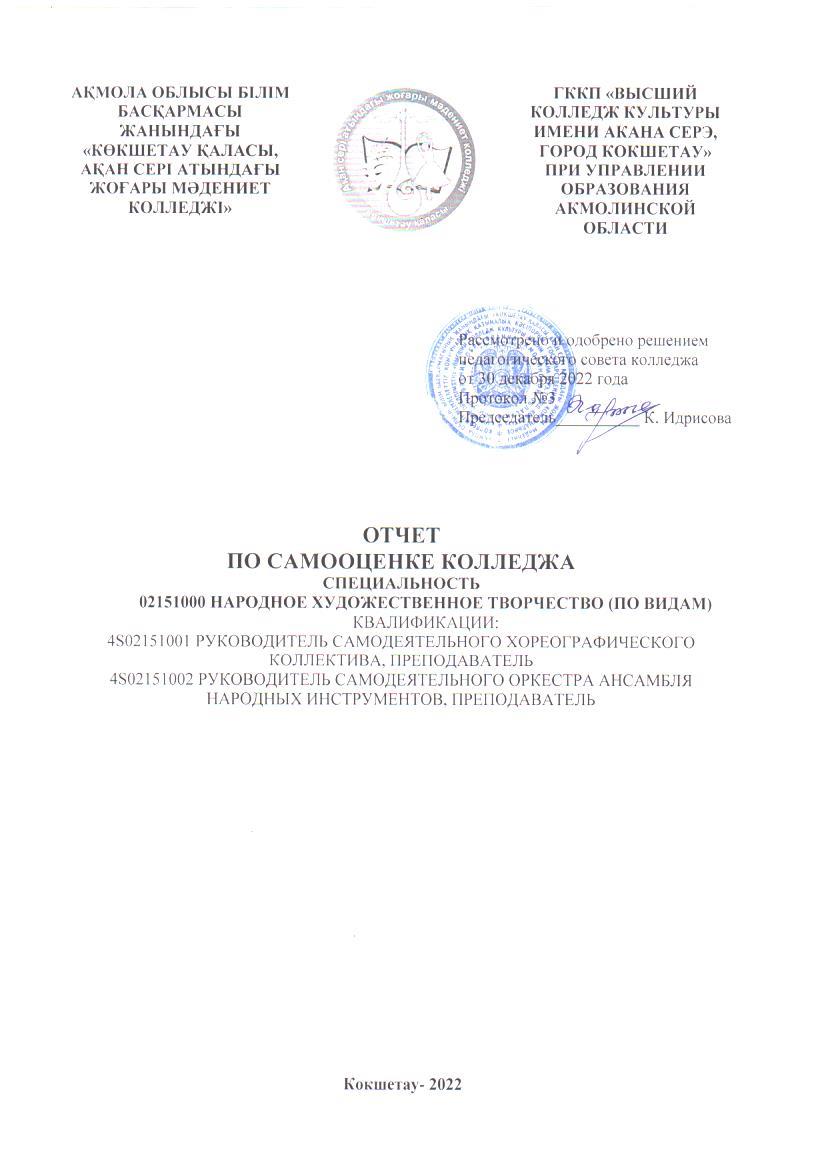 СодержаниеОБОЗНАЧЕНИЯ И СОКРАЩЕНИЯ1.Общая характеристика организации образованияМиссия колледжа: Подготовка высококвалифицированных кадров нового поколения сегмента культуры, способных быстро адаптироваться в постоянно меняющихся условиях социума. Видение: Сохраняя традиции и внедряя инновации, колледж – лидер среди организаций образования в качественной подготовке высококвалифицированных специалистов сферы культуры и искусства, соответствующих требованиям общества и работодателей с возможностью карьерного роста и достойного положения в обществе.ГККП «Высший колледж культуры им. Акана серэ, г. Кокшетау» при управлении образования Акмолинской области создан в 1955 году. По распоряжению Совета Министров Казахской ССР за №556-Р от 15.07.1955 года он был основан как Кокчетавский библиотечный техникум. В 1981 году переименован в Кокчетавское культурно-просветительное училище.  В 1991 году училищу присвоено имя казахского народного поэта-акына и композитора Акана серэ. В 1995 году училище культуры переименовано в Кокшетауский колледж культуры имени Акана серэ. Постановлением Акимата Акмолинской  области от 31.05.2018 года № А-6/248 колледжу культуры имени Акана серэ города Кокшетау присвоен статус «высшего» колледжа. (ссылка на сайт: https://vkkas.edu.kz/ru/normativno-pravovaya-baza/ustav/)Колледж является одним из передовых учебных заведений сферы искусства и культуры технического и профессионального образования Республики Казахстан, сохраняющим лучшие традиции и внедряющим новые образовательные технологии. По итогам оценки деятельности колледжей Казахстана НАО «Talap» за 2017  -  2021 годы, ГККП «Высший колледж культуры имени  Акана серэ, г. Кокшетау» занимает первые места среди колледжей профиля «Искусство и гуманитарные науки». С 2016 года колледж культуры является республиканским учебно-методическим объединением профиля «Искусство и гуманитарные науки» по специальностям «Социально-культурная деятельность (по видам)», «Народное художественное творчество (по видам)», «Библиотечное дело». В 2021 году колледж вошел в проект «Жас маман» по специальности «Дизайн (по профилю)».В 2018 году колледж культуры прошел институциональную и специализированную аккредитацию образовательных программ сроком на 5 лет по специальностям «Библиотечное дело», «Дизайн (по профилю)», «Социально-культурная деятельность и народное художественное творчество (по профилю)», «Актерское искусство». В 2021 году по вышеназванным специальностям колледжем была пройдена постаккредитация. (ссылка на сайт: https://vkkas.edu.kz/ru/akkreditatsiya/)В соответствии с приложениями  к государственной лицензии № KZ50LAA00012687 от  15.08.2018 года  колледж ведет образовательную деятельность по 6 специальностям: 02150900 Социально-культурная деятельность (по видам)4S02150901 Организатор театрального коллектива, преподаватель4S02150902 Организатор культурно-массовых мероприятий, преподаватель02151000 Народное художественное творчество (по видам) 4S02151001Руководитель самодеятельного хореографического коллектива, преподаватель4S02151002 Руководитель самодеятельного оркестра (ансамбля) народныхинструментов, преподаватель02120100 Дизайн интерьера 3W02120101 Исполнитель художественно-дизайнерских работ3W02120102 Декоратор интерьера4S02120103 Дизайнер интерьера02120200 Дизайн одежды3W02120201 Исполнитель технического и художественного эскизов 3W02120202 Декоратор одежды и аксессуаров4S02120203 Дизайнер  одежды02150500 Актерское искусство4S02150501 Артист драматического театра03220100 Библиотечное дело 4S03220101 Библиотекарь(Ссылка:Лицензия, приложения к лицензии)Процедура самооценки ГККП «Высший колледж культуры имени Акана серэ, г. Кокшетау» оформлена Приказом №76/1 от 25.11.2022 года о подготовке материалов к самооценке колледжа, Приказом № 87 от 23. 12. 2022 года по формированию рабочей комиссии по проведению самооценки.В отчете по самооценке представлен анализ деятельности колледжа за период 2020-2021,  2021-2022, 2022-2023 учебные годы согласно критериев оценки организаций образования, реализующих образовательные программы, технического и профессионального образования. Отчет по самооценке рассмотрен и одобрен на заседании педагогического  совета 30  декабря 2022 года (Протокол №3).Приказы о проведении самооценки, Протокол педагогического совета приведены в Приложении 1.Анализ кадрового потенциалаРабота по кадровому обеспечению колледжа организована на основе Концепции кадровой политики государства, нормативно-правовых актов и указаний МОН РК в области ТиПО.Организационно-штатная структура колледжа, практика подбора и изучения, зачисления и расстановки кадров, формирования качественного резерва пополнения направлены на создание необходимых условий для эффективной деятельности подразделений колледжа по решению образовательных задач.На сегодняшний день колледж культуры полностью укомплектован педагогическими кадрами. Сведения об укомплектованности педагогическими и преподавательскими кадрами приведены в Приложении 15 (согласно Методическим рекомендациям)и2.1. Сведения о педагогах, имеющих высшее (послевузовское) педагогическое образование по соответствующему профилю или документ, подтверждающий педагогическую переподготовку, в том числе о педагогах, не имеющих базовое образование:Копии дипломов приведены в Приложении 2.2.2. Сведения о педагогах и мастерах производственного обучения, для которых основным местом работы является лицензиат:2.3. Сведения о прохождении аттестации руководителей государственной организации образования один раз в три года:Директор высшего колледжа культуры Идрисова Куралай Газизовна соответствует занимаемой должности руководителя государственного коммунального казенного предприятия согласно приказа ГУ «Управление образования Акмолинской области» № 17 от 03.03.2017г. 		Имеет высшую квалификационную категорию преподавателя специальных дисциплин согласно приказа ГУ «Управление образования Акмолинской области» № 95 от 30.06.2017г.  Копии приказов представлены в  Приложении 3.2.4. Сведения о повышении/подтверждении уровня квалификационной категории педагогами не реже одного раза в пять лет, в т.ч. о педагогах, имеющих степень магистра, ученую степень доктора философии (PhD): Имеют квалификационные категории:Таблица 1Таблица 22022-2023 учебный годСведения о повышении/подтверждении уровня квалификационной категории не реже одного раза в пять лет, сведения о магистрах, докторах философии приведены в Приложении 4.2.5. Сведения о повышении квалификации руководящих кадров, педагогов не реже одного раза в три года:	Ежегодно преподаватели колледжа повышают свою квалификацию, посещая курсы повышения квалификации. За период  с 2020 по 2022 год 95%    преподавателей прошли курсы повышения квалификации.Сведения о повышении квалификации и переподготовке кадров за последние пять лет в соответствии с профилем преподаваемых дисциплин приведены в  Приложении 5.2.6. Сведения о педагогах специальных дисциплин и мастерах производственного обучения, прошедших стажировку в организациях и/или на производстве:Преподаватели специальных дисциплин и мастера производственного обучения прошли стажировку на производстве объемом 36 часов – 19 педагогов, и объемом 72 часа и более – 9 педагогов.Копии документов о прохождении стажировки приведены в Приложении 6.Административно-управленческий персонал (АУП) соответствует утвержденному штатному расписанию. АУП в своей работе руководствуется законом Республики Казахстан «Об образовании», нормативно-правовой базой в области образования. В руководящий состав колледжа входят 6 сотрудников: директор колледжа, 5 заместителей директора.Распределение обязанностей между директором и его заместителями регламентируется должностными инструкциями:1. Директор колледжа Идрисова Куралай Газизовна осуществляет действия от имени колледжа, представляет его в государственных органах и международных организациях, организует выполнение приказов и распоряжений МОН РК, руководит работой Педагогического совета, осуществляет общий контроль за деятельностью заместителей.2. Заместитель директора по  учебной работе Баткульдина Райхан Балтабековна  курирует деятельность учебно-методического совета, отделений. Осуществляет руководство и контроль учебной, учебно-методической работой; регулирует структуру, форму и содержание учебного процесса; рассматривает, корректирует и утверждает рабочие учебные планы и программы; реализовывает государственные стандарты ТиПО и рабочие учебные планы  специальностей колледжа.3. Заместитель директора по учебно-производственной работе Кадралиева Гульнар Ануарбековна  организует текущее и перспективное планирование научно-методической работы с педагогами. Разрабатывает программы научно-методической работы. Организует разработку образовательных стандартов для учебных предметов. Организует обучение педагогов методике научно-исследовательской и инновационной деятельности, повышение их квалификации. Отслеживает прохождение педагогами курсов повышения квалификации.4. Заместитель директора по учебно-методической работе Актаева Акмарал Ермековна  осуществляет непосредственное руководство методической работой согласно курируемых направлений деятельности. Осуществляет организацию работ по разработке учебно-методических пособий по учебным дисциплинам технического и профессионального образования, предложений и методических рекомендаций по внедрению современных технологий обучения, контроля знаний и информатизации учебного процесса. Обеспечивает участие в разработке государственных общеобязательных стандартов по специальностям технического и профессионального образования, послесреднего образования, типовых учебных планов и типовых учебных программ, учебно-методических пособий, учебников, учебно-методических комплексов и электронных учебников.5. И.о. заместителя директора по воспитательной  работе Хасамбай Кәкім Риянбекұлы составляет текущие и перспективные планы воспитательной работы в колледже, ведет контроль за ходом их выполнения. Организует и проводит конкурсы, олимпиады и другие культурно-массовые мероприятия. Реализовывает работу кураторов групп и контроль за ее выполнением. Организует систематический контроль за дисциплиной и посещаемостью студентов.   6. И.о. заместителя директора по хозяйственной работе Қаирбек Бахтияр Бекежанұлы осуществляет надзор за состоянием  сооружений колледжа, составление ежегодного перечня работ по ремонту, организации текущего и капитального ремонта учебных и служебных помещений колледжа. Обеспечивает освещение, отопление и поддержание рабочей температуры в помещениях. Несет ответственность за обеспечение сохранности материальных ценностей колледжа.  Должностные инструкции руководства (6 чел.) разработаны и распределены в соответствии с нормативными правовыми актами РК в области образования, Правилами организации деятельности ТиПО. Работа с молодыми специалистами В соответствии с приказом МОН РК № 160  от 24 апреля 2020г. о проведении работы с молодыми  педагогами и работе педагогов-наставников в начале учебно года оформляется приказ о назначении педагогов- наставников  и составлении соответствующего плана работы. В 2020-2021 учебном году в колледже работали 12 молодых педагогов (приказ  № 47/1 от 02.09 2021 год), в 2022-2023 учебном году работают 16 молодых педагогов (приказ № 17/1 от 1.09 2022 года). Работа с молодыми специалистами в колледже направлена на их вхождение в профессиональную деятельность через работу с наставниками, консультации по учебно-методическим вопросам, психологическую поддержку. Молодым специалистам оказывают индивидуальную помощь в их становлении, формировании гармоничного педагогического стиля, психологической культуры. 
          	Наставниками являются педагоги, имеющие большой педагогический стаж,  имеющие личные  профессиональные  достижения - Рыбакова Галина Алексеевна, Погорелый Андрей Иванович, Ефименко Анна Владимировна, Мамбетова Улболсын Сагындыковна, Кусаинова Кымбат Мухановна, Ибраев Ержан Амангельдинович, Тукеева Маржангуль Акыжановна, Садыков Нурболат  Шакирович и т.д.  	Молодые  педагоги являются  постоянными  участниками  и организаторами всех творческих, праздничных, спортивных, профессиональных  мероприятий различного уровня. За последние два года достигли определенных  результатов следующие молодые  педагоги :Хасамбай Кәкім Риянбекұлы – преподаватель досуговедческих  дисциплин - 2 место на  Международном  фестивале  театрального искусства в г.Алматы; участие молодежного театра  «Жастар»  на Международном театральном  фестивале в г. Актюбинске – номинация «Сценическое искусство»;Фазылова Разалия Кайратовна - педагог-хореограф народного ансамбля «Жарқын», ноябрь 2022 года - Специальный диплом  Международного фестиваля –конкурса  хореографического  искусства  «Зажги  свою  звезду» - номинация «Профи», «Высокопрофессиональный коллектив» Гран-при и 1 место.Мухаева Зайра Сериковна - педагог по дисциплине «Дизайн одежды», первое место на областном  этапе республиканского конкурса профессионального  мастерства, номинация «Педагог-шебер» в  республиканском конкурсе в г.Актау;Кокенов Нуртлеу Нурболатович - преподаватель физической  культуры, призер Летней универсиады в г. Талдыкорган, 1 место по вольной борьбе на областной  спартакиаде  «Ак бидай»,  3 место на открытом  республиканском  турнире  по вольной борьбе; 1 место на областном Чемпионате по вольной борьбе, отбор на Чемпионат в республике.Журба Елена Михайловна - преподаватель досуговедческих дисциплин,  включена в республиканский сборник  «Үздік Жас маман», организованный национальным инновационным научно-исследовательским центром «Білім- өркениет».Әбділ Нүрислам - преподаватель досуговедческих дисциплин, режиссер молодежного театра колледжа «EL-jastar», организатор студенческого кукольного театра  «Алтын сақа», автор и режиссер поэтической драмы  «Алаш», посвященной 150-летию Ахмета Байтурсынова, номинация  «Ыбрай Алтынсарин» на республиканском конкурсе чтецов «Ер Төстік», приглашен для участия  в международном конкурсе в г. Астана  с постановкой поэтической драмы «Алаш».Планы работ наставников с молодыми педагогами приведены в Приложении 7.Контингент обучающихсяКоличественный состав контингента обучающихся по специальности:  Сведения о контингенте обучающихся, в том числе с особыми образовательными потребностями.В 2020-2021 учебном году подготовка специалистов велась по специальности 0403000 Социально-культурная деятельность и народное художественное творчество (по профилю), квалификациям: 0403013 Педагог-организатор: 0403013-1 Педагог организатор досуга, руководитель танцевального коллектива (с государственным,  русским языком обучения); 0403013-2 Педагог-организатор досуга, руководитель оркестра (ансамбля) народных инструментов (с государственным языком обучения) ведется  в соответствии  с лицензией  № KZ50LAA00012687 от 15.08.2018 г. (Приложение к лицензии № 001) и Классификатором специальностей и квалификаций технического и профессионального, послесреднего образования (Приказ Министра образования и науки Республики Казахстан от 27 сентября 2018 года № 500). Контингент обучающихся по данной специальности на сегодняшний день составляет 49 человек (5 групп), из них на 3 курсе - 20 обучающихся,  на 4 курсе – 29. Форма обучения - очная. Обучающихся с особыми образовательными потребностями нет. В 2021 году специальность «Социально-культурная деятельность и народное художественное творчество (по профилю)» разделена на две: «Социально-культурная деятельность (по видам)» и «Народное художественное творчество (по видам)». В связи с этим с 2021-2022 учебного года колледж ведет подготовку обучающихся на основании нового классификатора (Приложение 1 - в редакции приказа и.о. Министра образования и науки РК от 21.01.2021 № 28 к Приказу Министра образования и науки Республики Казахстан от 27 сентября 2018 года № 500 «Об утверждении Классификатора специальностей и квалификаций технического и профессионального, послесреднего образования») и лицензии № KZ50LAA00012687 от 15.08.2018 г. (Приложение к лицензии № 005 от 28.04. 2021 г.) (ссылка на сайт: https://vkkas.edu.kz/ru/normativno-pravovaya baza/gosudarstvennaya-litsenziya/)   по специальности:02151000 Народное художественное творчество (по видам), квалификациям: 4S02151001 Руководитель самодеятельного хореографического коллектива, преподаватель;4S02151002 Руководитель самодеятельного оркестра (ансамбля) народных инструментов, преподавательКонтингент обучающихся на сегодняшний день составляет 52 человека  (5 групп): на 1 курсе - 26 обучающихся, на 2 курсе - 26. Обучающихся с особыми образовательными потребностями нет.Количество обучающихся по специальностиПрием на обучение в 2020-2021 учебном году осуществлен по государственному образовательному заказу через образовательный портал https://college.snation.kz и портал электронного правительства Egov.kz., в соответствии с Приказом МОН РК от 18 октября 2018 года № 578 «Об утверждении Типовых правил приема на обучение в организации образования, реализующих образовательные программы технического и профессионального, послесреднего образования» (Преамбула - в редакции приказа Министра образования и науки РК от 12.05.2020 №197).Прием документов в 2021-2022 учебном году проводился через образовательный портал https://college.snation.kz и портал электронного правительства Egov.kz. Итоги конкурса по государственному образовательному заказу подводились в автоматическом режиме по среднему конкурсному баллу и среднему баллу аттестата путем ранжирования через образовательный портал https://college.snation.kz. Прием документов осуществлялся на основании приказа МОН РК от 18 октября 2018 года № 578 «Об утверждении Типовых правил приема на обучение  в организации образования, реализующих образовательные программы технического и профессионального, послесреднего образования», приказа МОН  РК от 4 июня 2021г. № 276 «О внесении изменений в приказ Министра образования и науки Республики Казахстан от 18 октября 2018 года № 578 «Об утверждении Типовых правил приема на обучение в организации образования, реализующие образовательные программы технического и профессионального, послесреднего образования».Прием документов в 2022-2023 учебном году проводился в оффлайн-режиме и через образовательный портал https://college.snation.kz, портал электронного правительства Egov.kz. Лица, поступившие на обучение по государственному образовательному заказу, с 21 по 28 июля сдали 2 творческих экзамена. Итоги конкурса по государственному образовательному заказу подводились в автоматическом режиме по среднему баллу аттестата и по оценкам творческих экзаменов путем ранжирования через образовательный портал https://college.snation.kz. Прием документов осуществлялся на основании приказа МОН РК от 18 октября 2018 года № 578 «Об утверждении Типовых правил приема на обучение  в организации образования, реализующих образовательные программы технического и профессионального, послесреднего образования», приказа МОН  РК от 4 июня 2021г. № 276 «О внесении изменений в приказ Министра образования и науки Республики Казахстан от 18 октября 2018 года № 578 «Об утверждении Типовых правил приема на обучение в организации образования, реализующие образовательные программы технического и профессионального, послесреднего образования», приказа Министра просвещения Республики Казахстан от 5 июля 2022 года № 311 «О внесении изменений и дополнения в приказ Министра образования и науки Республики Казахстан от 18 октября 2018 года № 578 "Об утверждении Типовых правил приема на обучение в организации образования, реализующие образовательные программы технического и профессионального, послесреднего образования".Прием обучающихся по специальности Выпуск обучающихся по специальности3.2. Сведения о наличии договоров, определенных в качестве баз практики, в соответствии с подготавливаемыми квалификациями специальности, охватывающих полный период обучения.Профессиональная практика организуется согласно Приказу МОН РК «Об утверждении Правил организации и проведения профессиональной практики и правил определения предприятий (организаций) в качестве баз практики для организаций технического и профессионального, послесреднего образования» от 29 января 2016 года № 107.   Согласно п. 36 данного приказа договор с базами профессиональной практики обучающихся заключается не позднее, чем за один месяц до начала профессиональной практики. Форма договоров соответствует типовому договору, утвержденному приказом МОН РК № 93 от 28 января 2016 года "Об утверждении форм типового договора оказания образовательных услуг для дошкольных организаций, организаций среднего, технического и профессионального, послесреднего образования, типового договора на проведение профессиональной практики и типового договора о дуальном обучении для организаций технического и профессионального, послесреднего образования" (изменения  согласно Приказу Министра образования и науки Республики Казахстан от 27 августа 2021 года № 432). В соответствии с подготавливаемыми квалификациями заключены договоры по производственному обучению:2020-2021 учебный год2021-2023 учебный год2022-2023 учебный годДоговора с базами профессиональной практики обучающихся представлены в Приложении 8. Сведения о контингенте обучающихся по формам и языкам обучения на учебный год по дневному, заочному отделениям приведены в Приложении 16 (согласно Методическим рекомендациям).3.3. Сведения о трудоустройстве и занятости выпускников организаций образования по специальности, при этом доля трудоустроенных и занятых от общего числа выпускников по специальности в течение года выпуска.Основным критерием оценки качества технического и профессионального образования в том или ином колледже Казахстана является успешность трудоустройства его выпускников. Наибольшее влияние на эту успешность оказывают восприятия соответствующих колледжей потенциальными работодателями. Современная жизнь предъявляет высокие требования к уровню профессиональной подготовки будущего специалиста. Однако, для успешного трудоустройства и развития карьеры, сегодня на рынке труда важны такие личностные качества как: целеустремленность, профессиональная компетентность, коммуникабельность. В целях содействия трудоустройству и временной занятости выпускников колледж ставит перед собой следующие направления деятельности:мониторинг занятости выпускников колледжа: создание базы данных выпускников, сбор информации о профессиональной занятости выпускников;непосредственная деятельность по трудоустройству: содействие трудоустройству выпускников и временной занятости обучающихся колледжа, помощь в адаптации к рынку труда;предоставление информации о спросе и предложении на рынке труда: консультирование по вопросам трудоустройства, обучение приемам и навыкам общения с работодателями; решение задач по проблемам трудоустройства: взаимодействие с предприятиями и другими работодателями, с региональными и местными органами власти, взаимодействие с городским и районными отделами занятости и социальных программ, а именно сбор информации о наличии вакантных мест; организация участия обучающихся в экскурсиях, проводимых предприятиями, ярмарках вакансий.Результаты трудоустройства выпускников колледжа за отчетный период выглядит следующим образом:Сведения о трудоустройстве (занятости) выпускников 2021 годаДоля трудоустройства и занятости выпускников 2021 год02151000 Народное художественное творчество» (по видам)Сведения о трудоустройстве и занятости выпускников - 2022Доля трудоустройства и занятости выпускников 2022 годСправки о трудоустройстве представлены в Приложении 9. Учебно-методическая работа.Критерии к содержанию технического и профессионального, послесреднего образования с ориентиром на результаты обучения:4.1. Наличие и соответствие плана работы (по направлениям деятельности) на учебный год, разработанного и утвержденного согласно Перечню документов, обязательных для ведения педагогами организаций среднего, технического и профессионального, послесреднего образования, и их формы, утверждённой приказом Министра образования и науки Республики Казахстан от 6 апреля 2020 года № 130 (зарегистрирован в Реестре государственной регистрации нормативных правовых актов под № 20317) содержанию образовательных программ технического и профессионального, послесреднего образования по:изучению общеобразовательных, общегуманитарных, общепрофессиональных, специальных дисциплин или изучение общеобразовательных дисциплин, базовых и профессиональных модулей;выполнению лабораторно-практических занятий;прохождению производственного обучения и профессиональной практики;сдаче промежуточной и итоговой аттестации;выполнению курсовой и дипломной (письменной или практической) работы, если иное не предусмотрено рабочими учебными программами и планом;изучению интегрированных в модули образовательных программ технического и профессионального образования с включением отдельных модулей или дисциплин образовательных программ бакалавриата.С целью выполнения основных задач технического и профессионального, послесреднегообразования и достижения стратегических задач учебного заведения в колледже разработаны Стратегический план развития на 2020-2025 гг., планы работы (по направлениям деятельности) на каждый учебный год, внутриколледжного контроля, Попечительского совета,  Педагогического Совета, Методического Совета и  т.д.Стратегический план развития на 2020-2025 гг. актуализирован с учетом Методических рекомендаций по разработке стратегического плана развития организаций ТиППО, утвержденных НАО «Talap», в рамках реализации проекта «Жас маман». Он составлен на основе SWOT - анализа состояния деятельности учебного заведения и содержит миссию, видение, основные направления работы колледжа, определяет цели, задачи, направленные на реализацию миссии.(ссылка на сайт https://vkkas.edu.kz/ru/strategicheskij-plan-razvitiya-na-2020-2025-gody-2/).Годовой план колледжа  разработан и утвержден согласно Перечню документов, обязательных для ведения педагогами организаций среднего, технического и профессионального, послесреднего образования, и их формы, утверждённой приказом Министра образования и науки Республики Казахстан от 6 апреля 2020 года № 130 (зарегистрирован в Реестре государственной регистрации нормативных правовых актов под № 20317). Годовой план колледжа за 2020-2021, 2021-2022, 2022-2023 учебные годы является обоснованным управленческим решением, разработанным на коллегиальной основе и  содержащим информацию по обеспечению выполнения программы  развития  колледжа. Все разделы и подпункты планов связаны  между  собой по содержанию, соответствуют целям и задачам деятельности  педагогического  коллектива и  структурных  подразделений  колледжа. Используются такие принципы внутриколледжного планирования, как коллегиальность, целенаправленность, перспективность. Ежегодный план работы колледжа направлен  на  реализацию ключевых (стратегических ) направлений  деятельности.  	 План работы на 2020-2021, 2021-2022 учебные годы состоит из 3 разделов:Раздел 1 - Информационная справка о колледже. Миссия, видение, стратегическая цель и задачи                  колледжа;Раздел 2 - Анализ текущей ситуации;Раздел 3 - Планирование деятельности. В 2022-2023 учебном году в соответствии с дополнениями к Приказу № 130 от 6 апреля 2020 года (приказ № 472 от 16 сентября 2021 года), план составлен по 5 разделам:Раздел 1 - Краткая справка о колледже;Раздел 2 - Миссия, видение, стратегическая цель и задачи колледжа;Раздел 3 - Планы работ по направлениям деятельности колледжа;Раздел 4 - План работы педагогического совета;Раздел 5 - План работы учебно-методического совета.            В содержание работы по направлениям введены  индикаторы/конечный результат.  Планы работ по направлениям деятельности колледжа включают:1. Учебно-методическая работа:- План учебной работы;- План учебно - производственной работы;- План методической работы;- План заведующего отделением.2. Воспитательная работа:- План воспитательной работы в колледже;- План работы комитета по делам молодёжи;- План работы военно-патриотического клуба имени Б. Момышұлы;- План работы социального педагога и психологической службы;- План воспитательной работы в группах;- План спортивно-оздоровительной работы;- План работы библиотеки;- План профориентационной работы;- План работы воспитателя общежития.3. План по развитию информатизации учебно-воспитательного процесса;4. План по подготовке и повышению квалификации педагогов;5. План административно-хозяйственной деятельности;6. План работы медицинского кабинета.В соответствии с ГОСО, при подготовке специалистов среднего звена образовательная программа предусматривает: изучение общеобразовательных дисциплин, базовых и профессиональных модулей; выполнение лабораторно-практических занятий; прохождение производственного обучения и профессиональной практики, сдачу промежуточной и итоговой аттестации; выполнение курсовых и дипломных работ. Годовые планы колледжа на 2020-2021, 2021-2022, 2022-2023 уч. г.приведены в Приложении 10.4.2.Наличие разработанных организациями технического и профессионального, послесреднего образования (далее – ТиППО) образовательных программ с участием работодателей на основе требований государственного общеобязательного стандарта технического и профессионального, послесреднего образования, утвержденного приказом Министра просвещения Республики Казахстан от 3 августа 2022 года № 348 ( зарегистрирован в Реестре государственной регистрации нормативных правовых актов под № 29031), профессиональных стандартов (при наличии), профессиональных стандартов WorldSkills (Ворлдскилс) (при наличии). В 2020-2021 учебном году ОП по специальности 0403000 Социально-культурная деятельность и народное художественное творчество (по профилю), квалификации 0403013 Педагог-организатор- 0403013-1 Педагог организатор досуга, руководитель танцевального коллектива   (набор произведен в группы с государственным и русским языками обучения) разработаны  на 2020-2024 уч.гг. по модульно- компетентностному подходу на основе:- Приказа МОН РК № 604 от 31.10.2018г. «Об утверждении государственных общеобязательных стандартов образования всех уровней образования»;- Приказа   Министра образования и науки Республики Казахстан от 31 октября 2017 года № 553 «Об утверждении типовых учебных программ и типовых учебных планов по специальностям технического и профессионального образования» (с изменениями согласно Приказу Министра образования и науки Республики Казахстан от 16 сентября 2019 года № 409);- Инструктивно-методических рекомендаций за  №5-13-4/2937-И от 12.08.2020 года «Особенности реализации образовательных программ  общего среднего образования в системе технического и профессионального образования»;- Методических рекомендаций к разработке рабочих учебных планов и программ по специальностям ТиПО (рассмотренных и одобренных РУМС от 16.06.2017г.), размещенных на сайте НАО «Холдинг «Кәсіпқор».          Образовательные программы разработаны на весь период обучения с участием  работодателя ГККП "Дворец культуры "DOSTAR" при отделе культуры, развития языков, физической культуры и спорта г. Кокшетау. 2021-2022 учебном году ОП разработаны по кредитно-модульной технологии обучения на базе основного среднего образования по специальности 02151000 Народное художественное творчество (по видам), квалификации  4S02151001 Руководитель самодеятельного хореографического коллектива, преподаватель; 4S02151002 Руководитель самодеятельного оркестра (ансамбля) народных инструментов, преподаватель, в соответствии с:- Приказом министра образования и науки Республики Казахстан от 31 октября 2018 года № 604 «Об утверждении государственных общеобязательных стандартов образования на всех уровнях образования» от 31.10.2018, (с внесенными изменениями от 23.07.2021г. №362);- Приказом Министра образования и науки Республики Казахстан от 27 сентября 2018 года № 500 «Об утверждении Классификатора специальностей и квалификаций технического и профессионального, послесреднего образования» (приказ и.о. Министра образования и науки РК от 21.07.2021 № 354);- Приказом   Министра образования и науки Республики Казахстан от 31 октября 2017 года № 553 «Об утверждении типовых учебных программ и типовых учебных планов по специальностям технического и профессионального образования», (в редакции приказа Министра образования и науки РК от 15.09.2021 г. №469). Образовательные программы разработаны на весь период обучения с участием  работодателя ГККП "Дворец культуры "DOSTAR" при отделе культуры, развития языков, физической культуры и спорта г. Кокшетау.В 2022-2023 учебном году разработаны образовательные программы по специальности 02151000 Народное художественное творчество (по видам), квалификациям: 4S02151001 Руководитель самодеятельного хореографического коллектива, преподаватель (с государственным и русским языком обучения)4S02151002 Руководитель самодеятельного оркестра ансамбля народных инструментов, преподаватель (на текущий учебный год  набор не осуществлён).ОП разработаны на основе следующих нормативно-правовых документов:- Приказ Министра просвещения Республики Казахстан от 3 августа 2022 года № 348 «Об утверждении государственных общеобязательных стандартов дошкольного воспитания и обучения, начального, основного среднего и общего среднего, технического и профессионального, послесреднего образования» (согласно приложению 1 к государственному общеобязательному  стандарту технического и профессионального образования);- Приказ Министра образования и науки Республики Казахстан от 6 апреля 2020 года № 130 «Об утверждении Перечня документов, обязательных для ведения педагогами организаций дошкольного воспитания и обучения, среднего, специального, дополнительного, технического и профессионального, послесреднего образования, и их форм»;- Профессиональный стандарт «Педагог» № 133 от 8.06.2017 г. (Приложение к приказу Председателя Правления Национальной палаты предпринимателей РК "Атамекен"). (Из данного стандарта взяты определенные компетенции, в связи с тем, что для данной специальности профессиональный стандарт отсутствует.) - Инструктивно-методические рекомендации по организации учебного процесса в учебных заведениях технического и профессионального, послесреднего образования к началу 2022-2023 учебного года (исх.5-13-3/3756-И от 26.08.2022г.). Целью образовательной программы является подготовка специалиста среднего звена в области народного творчества, развивитие творческих способностей участников хореографического коллектива с учетом индивидуальных и возрастных особенностей в соответствии с государственным образовательным стандартом Республики Казахстан. Рабочие учебные планы ОП разработаны  на основе кредитно-модульной технологии с учетом академической самостоятельности,  с участием работодателя – ГККП «Акмолинская областная филармония имени Укілі Ыбырая».  ОП рассмотрена  на заседании методического  совета, согласована  с работодателями.  Паспорт образовательной программы  размещен в Реестре образовательных программ  ТИПО НАО «Talap».     (Ссылка на Реестр ОП: (http://94.141.242.22/registry/results/view/11928;http://94.141.242.22/registry/results/view/14242); http://94.141.242.22/registry/results/view/13117)4.3. Наличие разработанных рабочих учебных планов на основе моделей учебного плана технического и профессионального образования (далее - ТиПО), согласно приложениям 1, 2 государственного общеобязательного стандарта технического и профессионального, утвержденного приказом Министра просвещения Республики Казахстан от 3 августа 2022 года № 348 (зарегистрирован в Реестре государственной регистрации нормативных правовых актов под № 29031).В 2020-2021 учебном году Рабочие учебные планы по специальности 0403000 Социально-культурная деятельность и народное художественное творчество (по профилю), квалификации 0403013 Педагог-организатор- 0403013-1 Педагог организатор досуга, руководитель танцевального коллектива  (набор произведен в группы с государственным и русским языками обучения) разработаны  по модульно- компетентностному подходу на основе:- Приказа МОН РК № 604 от 31.10.2018г. «Об утверждении государственных общеобязательных стандартов образования всех уровней образования»;- Приказа   Министра образования и науки Республики Казахстан от 31 октября 2017 года № 553 «Об утверждении типовых учебных программ и типовых учебных планов по специальностям технического и профессионального образования» (с изменениями согласно Приказу Министра образования и науки Республики Казахстан от 16 сентября 2019 года № 409);- Инструктивно-методических рекомендаций за  №5-13-4/2937-И от 12.08.2020 года «Особенности реализации образовательных программ  общего среднего образования в системе технического и профессионального образования»;- Методических рекомендаций к разработке рабочих учебных планов и программ по специальностям ТиПО (рассмотренных и одобренных РУМС от 16.06.2017г.), размещенных на сайте НАО «Холдинг «Кәсіпқор».Содержание РУП  включает: Общеобразовательные дисциплины; Базовые модули; Профессиональные модули; -  Промежуточная аттестация;-  Итоговая аттестация.   В ООД общественно-гуманитарного направления входят 14 дисциплин, из них 9 дисциплин - обязательные для изучения (870 ч.), 2 дисциплины (всемирная история, биология-300 ч.) – углубленного и 2 дисциплины (физика, химия - 120 ч.) - стандартного уровня. Базовый модуль - 339 ч., профессиональный модуль - 3771 ч. Промежуточная и итоговая аттестация - 360 ч. Итого на обязательное обучение - 5760 часов. На факультативные занятия выделено 428 часов, на консультации – 400 часов.  Общее количество учебной нагрузки - 6588 часов. Согласно п. 4 ГОСО часы по физической культуре (ООД) и БМ 01 «Развитие и совершенствование физических качеств» перераспределены на профессиональные модули. Согласно инструктивному письму МОН РК № 4-13-2-1/2505-И от 19.07.2019 г. включены  обязательные факультативные часы «Основы предпринимательской деятельности», в объеме 36 часов, а также  факультативы: ансамбли народного танца «Самоцветы», «Жаркын, ансамбль современного танца «Диамант». В 2021-2022 учебном году рабочий учебный план разработан по кредитно-модульной технологии обучения на базе основного среднего образования по специальности 02151000 Народное художественное творчество (по видам), квалификации  4S02151001 Руководитель самодеятельного хореографического коллектива, преподаватель (с государственным и русским языками обучения); 4S02151002 Руководитель самодеятельного оркестра (ансамбля) народных инструментов, преподаватель (с государственным языком обучения).РУП разработаны в соответствии с:- Приказом министра образования и науки Республики Казахстан от 31 октября 2018 года № 604 «Об утверждении государственных общеобязательных стандартов образования на всех уровнях образования» от 31.10.2018, (с внесенными изменениями от 23.07.2021г. №362);- Приказом Министра образования и науки Республики Казахстан от 27 сентября 2018 года № 500 «Об утверждении Классификатора специальностей и квалификаций технического и профессионального, послесреднего образования» (приказ и.о. Министра образования и науки РК от 21.07.2021 № 354);- Приказом   Министра образования и науки Республики Казахстан от 31 октября 2017 года № 553 «Об утверждении типовых учебных программ и типовых учебных планов по специальностям технического и профессионального образования», (в редакции приказа Министра образования и науки РК от 15.09.2021 г. №469). Разработанные рабочие учебные планы и программы ООД для колледжа определяют содержание обучения, которые ориентированы на результаты обучения. Объем ООД был определен с учетом Инструктивно-методических рекомендаций по организации учебного процесса в учебных заведениях технического и профессионального, послесреднего образования к началу 2021-2022 учебного года (исходящее письмо МОН РК: 31.08.2021 г. за  № 5-13-2/3424-И). Перечень общеобразовательных дисциплин по специальности определен с учетом профиля 02 «Искусство и гуманитарные науки» - по общественно- гуманитарному направлению. Содержание РУП  включает: Общеобразовательные дисциплины; Базовые модули; Профессиональные модули; -  Промежуточная аттестация;-  Итоговая аттестация.Согласно модели ГОСО на освоение общеобразовательных дисциплин отводится 60 кредитов/ 1440 часов. Экзамены по общеобразовательным дисциплинам проводятся за счет кредитов часов, выделенных на модуль «Общеобразовательные дисциплины»  (3 кредита/72 часа). 1 кредит равен 24 академическим часам. Разработанные рабочие учебные планы и программы ООД для колледжа определяют содержание обучения, которые ориентированы на результаты обучения. Содержание ООД  по специальности ориентировано на результаты обучения. Объем ООД был определен с учетом Инструктивно-методических рекомендаций по организации учебного процесса в учебных заведениях технического и профессионального, послесреднего образования к началу 2021-2022 учебного года (МОН РК от 31.08.2021 г. исх. № 5-13-2/3424-И). Перечень общеобразовательных дисциплин по специальности определен с учетом профиля 02 «Искусство и гуманитарные науки» (по общественно- гуманитарному направлению). В базовый модуль включены: БМ 01 «Развитие и совершенствование физических качеств»; БМ 02 Применение информационно-коммуникационных и цифровых технологий; БМ 03 Применение базовых знаний экономики и основ предпринимательства; БМ 04 Применение основ социальных наук для социализации и адаптации в обществе и трудовом коллективе. Согласно п. 4 ГОСО, с учетом специфики квалификации «Руководитель самодеятельного хореографического коллектива, преподаватель», часы по физической культуре и БМ 01 «Развитие и совершенствование физических качеств» перераспределены на профессиональные модули. Объем и содержание профессиональных модулей обеспечивают достижение определенных результатов обучения. Согласно ГОСО профессиональная практика составляет не менее 40 % от объёма профессионального модуля.Для квалификации 4S02151002 Руководитель самодеятельного оркестра (ансамбля) народных инструментов, преподаватель (с государственным языком обучения) на освоение ООД отводится 57 кредитов/ 1368 часов, базовых модулей-  19 кредитов/ 456 ч., профессиональных модулей – 149 кредитов/ 3576 ч. Промежуточная и итоговая аттестация – 15 кредитов/360  ч. Итого на обязательное обучение – 240 кредитов/5760 часов. На факультативные занятия выделено 17,3 кредитов/416 часов, на консультации – 16,7 кредитов /400 часов.  Общее количество учебной нагрузки – 274 кредитов/6576 часов.Объем и содержание профессиональных модулей обеспечивают достижение определенных результатов обучения. Согласно ГОСО производственное обучение и профессиональная практика составляет не менее 40 % от профессионального модуля. В рабочий учебный план включены факультативы «Пение с домброй», «Ансамбль», «Духовые инструменты», «Сводный оркестр». Для квалификации  4S02151001 Руководитель самодеятельного хореографического коллектива, преподаватель (с государственным и русским языками обучения) объем ООД составляет 52 кредита/1248 часов,  базовых модулей - 7 кредитов/ 168 ч., профессиональных модулей – 166 кредитов/ 3984 ч. Промежуточная и итоговая аттестация – 15 кредитов/360 ч. Итого на обязательное обучение – 240 кредитов/5760 часов.     На факультативные занятия выделено 17,3 кредитов/416 часов, на консультации – 16,7 кредитов /400 часов.  Общее количество учебной нагрузки – 274 кредитов/6576 часов. Включены факультативы «Вокальная танцевальная группа», «Ансамбль народного танца «Жарқын», «Ансамбль современного танца «Диамант»», «Ансамбль современного танца «Самоцветы».В 2022-2023 учебном году разработаны РУП по специальности 02151000 Народное художественное творчество (по видам), квалификациям: 4S02151001 Руководитель самодеятельного хореографического коллектива, преподаватель (с государственным и русским языком обучения)4S02151002 Руководитель самодеятельного оркестра ансамбля народных инструментов, преподаватель (на текущий учебный год  набор не осуществлён).РУП разработаны на основе следующих нормативно-правовых документов:- Приказ Министра просвещения Республики Казахстан от 3 августа 2022 года № 348 «Об утверждении государственных общеобязательных стандартов дошкольного воспитания и обучения, начального, основного среднего и общего среднего, технического и профессионального, послесреднего образования» (согласно приложению 1 к государственному общеобязательному  стандарту технического и профессионального образования);- Приказ Министра образования и науки Республики Казахстан от 6 апреля 2020 года № 130 «Об утверждении Перечня документов, обязательных для ведения педагогами организаций дошкольного воспитания и обучения, среднего, специального, дополнительного, технического и профессионального, послесреднего образования, и их форм»;- Профессиональный стандарт «Педагог» № 133 от 8.06.2017 г. (Приложение к приказу Председателя Правления Национальной палаты предпринимателей РК "Атамекен"). (Из данного стандарта взяты определенные компетенции, в связи с тем, что для данной специальности профессиональный стандарт отсутствует.) - Инструктивно-методические рекомендации по организации учебного процесса в учебных заведениях технического и профессионального, послесреднего образования к началу 2022-2023 учебного года (исх.5-13-3/3756-И от 26.08.2022г.). РУПы рассматриваются на заседании методического  совета, согласовываются с работодателями.  Паспорт образовательной программы  размещен в Реестре образовательных программ  ТИПО НАО «Talap».    Содержание РУПа  включает: Общеобразовательные дисциплины; Базовые модули; Профессиональные модули; -  Промежуточная аттестация;-  Итоговая аттестация.Перечень и объем ООД определен с учетом профиля специальности общественно-гуманитарного направления. На освоение ООД отводится 60 кредитов/1440 часов. Экзамены по общеобразовательным дисциплинам проводятся за счет кредитов часов, выделенных на модуль «Общеобразовательные дисциплины»  (3 кредита/72 часа).   Объем ООД составляет 57 кредитов/1368 часов,  базовых модулей – 11 кредитов/264 ч., профессиональных модулей – 157 кредитов/ 3768ч. Промежуточная и итоговая аттестация – 15 кредитов/360  ч. Итого на обязательное обучение – 240 кредитов/5760 часов. На факультативные занятия выделено 18 кредитов/432 часов, на консультации – 16 кредитов /384 часов.  Общее количество учебной нагрузки – 274 кредитов/6576 часов. Включены факультативы «Ансамбль народного танца «Жарқын», «Ансамбль современного танца «Диамант»», «Ансамбль современного танца «Самоцветы». В базовый модуль включены: БМ 01 Применение информационно-коммуникационных и цифровых технологий; БМ 02 Применение базовых знаний экономики и основ предпринимательства; БМ 03 Применение основ социальных наук для социализации и адаптации в обществе и трудовом коллективе. Согласно  п. 4  Главы 2 «Требования  к содержанию технического и профессионального образования с ориентиром на результаты обучения» ГОСО, объем часов, предусмотренных на занятия "Физической культурой," перераспределен на профессиональные модули.        Объем и содержание профессиональных модулей с сохранением общего количества кредитов/часов, отведенных на обязательное обучение, определены самостоятельно и обеспечивают достижение определенных результатов обучения. Согласно ГОСО профессиональная практика составляет не менее 40 % от объёма профессионального модуля. (Ссылка на Реестр ОП: (http://94.141.242.22/registry/results/view/11928;РУПы 2020-2024, 2021-2025, 2022-2026 уч.г. приведены в Приложении 11.4.4. Наличие утвержденных организацией ТиППО рабочих учебных программ по всем дисциплинам и (или) модулям учебного плана с ориентиром на результаты обучения.Рабочие учебные программы разрабатываются по модулю «Общеобразовательные дисциплины», по базовым и профессиональным модулям и обеспечивают достижения определенных результатов обучения. Рабочая учебная программа утверждается директором колледжа. Рабочая учебная программа по ООД при равном объеме часов, выделенных на изучение дисциплины, разработана одна на несколько специальностей.Рабочие учебные программы по базовым и профессиональным модулям разрабатываются на основе Рабочего учебного плана по специальности и с учетом требований следующих нормативно-правовых документов:- Приказа МОН РК от 31 октября 2018 года № 604 "Об утверждении государственных общеобязательных стандартов образования всех уровней образования" - 2020-2021, 2021- 2022 учебные годы;- Приказа Министра образования и науки Республики Казахстан от 31 октября 2017 года № 553 «Об утверждении типовых учебных программ и типовых учебных планов по специальностям технического и профессионального образования» (с изменениями согласно Приказу Министра образования и науки Республики Казахстан от 16 сентября 2019 года №409) - 2020-2021, 2021- 2022 учебные годы;- Приказа Министра просвещения Республики Казахстан от 3 августа 2022 года № 348 «Об утверждении государственных общеобязательных стандартов дошкольного воспитания и обучения, начального, основного среднего и общего среднего, технического и профессионального, послесреднего образования» - 2022-2023 учебный год.В 2022-2023 учебном году согласно ГОСО в рабочих учебных программах результаты обучения профессиональных модулей разработаны с учетом академической самостоятельности.Структура рабочих учебных программ соответствует форме документов, обязательных для ведения педагогами организаций технического и профессионального, послесреднего образования, утвержденных Приказом МОН РК №130 от 6 апреля 2020 года «Об утверждении Перечня документов, обязательных для ведения педагогами организаций среднего, технического и профессионального, послесреднего образования, и их формы». Рабочие учебные программы по ООД составлены на основе Типовых   учебных   программ по общеобразовательным дисциплинам для ТиПО обновленного содержания, разработанных в соответствии с приказами Министра образования и науки Республики Казахстан № 604 «Об утверждении государственных общеобязательных стандартов образования всех уровней образования» от 31 октября 2018 года, №500 «Об утверждении Типовых учебных планов начального, основного среднего, общего среднего образования Республики Казахстан» от 8 ноября 2012 года. Типовые учебные программы рассмотрены и одобрены Республиканским учебно-методическим советом технического и профессионального, послесреднего образования Министерства образования и науки Республики Казахстан  (Протокол № 1 от 15   июля   2020 г.).Рабочие учебные программы  в соответствии с рабочими учебными планами на 2020-2024, 2021-2025, 2022-2026 уч. г.г. представлены в Приложении 14.4.5. Реализация индивидуального учебного плана и специальной учебной программы для лиц с особыми образовательными потребностями (при наличии), с учетом особенностей их психофизического развития и индивидуальных возможностей обучающихся.По специальностям  «Социально-культурная деятельность и народное художественное творчество (по профилю)» и «Народное художественное творчество (по видам)»  индивидуальный учебный план и специальная учебная программа для лиц с особыми образовательными потребностями не реализуются. 4.6 Соответствие перечня и объема обязательных общеобразовательных дисциплин, а также дисциплин углубленного и стандартного уровней обучения с учетом профиля специальности по направлениям: общественно-гуманитарное, естественно-математическое (для организаций технического и профессионального образования).В 2020-2021 учебном году перечень и объем ООД для учебных групп, принятых на базе основного среднего образованиям по специальности 0403000 Социально-культурная деятельность и народное художественное творчество (по профилю), квалификации  0403013 Педагог-организатор - 0403013-1 Педагог организатор досуга, руководитель танцевального коллектива  (набор произведен в группы с государственным и русским языками обучения) был определен с учетом профиля специальности по общественно-гуманитарному направлению. На основании инструктивного письма от 12.08.2020 г. № 5-13-4/2937-И обучающиеся перешли на освоение учебных программ общеобразовательных дисциплин по обновленному содержанию. Обновленное содержание ООД ориентируется на результаты обучения. Инструктивное письмо приведено в Приложении 19.  Общее количество часов по модулю «Общеобразовательные дисциплины» для групп ОМП и РТК  составило 1448 часов, общеобразовательные дисциплины изучались на 1-2 курсах. Содержание ООД было определено на основе Типовых учебных программ, размещенных в свободном доступе на сайте НАО «Talap»: kasipkor.kz (вкладка – «Содержание образования» - «Типовые учебные программы ООД»). К обязательным общеобразовательным дисциплинам, вне зависимости от профиля, относятся 9  предметов: "Казахский язык" и "Казахская литература", "Русский язык и литература" (с гос. языком обучения), "Русский язык" и "Русская литература", "Казахский язык и литература" (с рус. языком обучения), "Иностранный язык", "Математика", "Информатика", "История Казахстана", "Самопознание",  "Начальная военная и технологическая подготовка". Согласно п. 4 ГОСО, с учетом специфики квалификации «Руководитель самодеятельного хореографического коллектива, преподаватель», часы по физической культуре перераспределены на профессиональные модули.  Из дисциплин углубленного уровня обучения общественно-гуманитарного профиля выбраны "Биология", "Всемирная история". Из дисциплин стандартного уровня - "Физика", "Химия". В 2021-2022 учебном году по специальности 02151000 Народное художественное творчество (по видам), квалификациям-  4S02151001 Руководитель самодеятельного хореографического коллектива, преподаватель; - 4S02151002 Руководитель самодеятельного оркестра (ансамбля) народных инструментов, преподаватель,перечень и  объем ООД был определен с учетом Инструктивно-методических рекомендаций по организации учебного процесса в учебных заведениях технического и профессионального, послесреднего образования к началу 2021-2022 учебного года (исх. МОН РК от 31.08.2021 г. № 5-13-2/3424-И). Общее количество часов по модулю ООД составило 60 кредитов/1440 часов. К обязательным общеобразовательным дисциплинам отнесены: "Казахский язык" и "Казахская литература", "Русский язык и литература" (с гос. языком обучения), "Русский язык" и "Русская литература", "Казахский язык и литература" (с рус. языком обучения), "Иностранный язык", "Математика", "Информатика", "История Казахстана", "Самопознание", "Физическая культура",  "Начальная военная и технологическая подготовка".    Согласно п. 4 ГОСО, с учетом специфики квалификации «Руководитель самодеятельного хореографического коллектива, преподаватель», часы по физической культуре перераспределены на профессиональные модули.  Из дисциплин углубленного уровня обучения выбраны "Биология", "География", из  дисциплин стандартного уровня обучения - "Физика", "Химия".Общеобразовательные дисциплины изучаются на 1-2 курсе. Экзамены по общеоборазовательным дисциплинам проводятся  за счет кредитов часов, выделенных на модуль общеобразавательные дисциплины.В 2022-2023 учебном году по специальности 02151000 Народное художественное творчество (по видам), квалификации-  4S02151001 Руководитель самодеятельного хореографического коллектива, преподаватель; перечень  общеобразовательных дисциплин определен согласно:- ГОСО (Приказ Министра просвещения Республики Казахстан от 3 августа 2022 года № 348. «Об утверждении государственных общеобязательных стандартов дошкольного воспитания и обучения, начального, основного среднего и общего среднего, технического и профессионального, послесреднего образования»;- Инструктивно-методических рекомендаций по организации учебного процесса в учебных заведениях технического и профессионального,  послесреднего образования к началу 2022-2023 учебного года.С учетом профиля 02 «Искусство и гуманитарные науки» перечень ООД определен  по общественно-гуманитарному направлению. Общее количество часов по модулю общеобразовательных дисциплин составляет 60 кредитов/1440 часов.К обязательным общеобразовательным дисциплинам, вне зависимости от профиля специальности, относятся: "Казахский язык" и "Казахская литература", "Русский язык и литература" (с гос. языком обучения),  "Русский язык" и "Русская литература", "Казахский язык и литература" (с рус. языком обучения), "Иностранный язык", "Математика", "Информатика", "История Казахстана", "Физическая культура", "Начальная военная и технологическая подготовка".  Из дисциплин углубленного уровня обучения выбраны "Биология", "География". Из дисциплин стандартного уровня обучения: "Физика", "Химия". Общеобразовательные дисциплины изучаются на 1-2 курсе. Экзамены по общеобразовательным дисциплинам проводятся за счет кредитов часов, выделенных на модуль «Общеобразовательные дисциплины».4.7. Изучение интегрированных в модули образовательных программ технического и профессионального образования с включением отдельных модулей или дисциплин образовательных программ бакалавриата (для организаций послесреднего образования).Изучение интегрированных в модули образовательных программ технического и профессионального образования с включением отдельных модулей или дисциплин образовательных программ бакалавриата не осуществляется. 4.8. Изучение общегуманитарных, социально-экономических дисциплин или базовых модулей, а также профессиональных модулей (за исключением военных специальностей). 	Уровень подготовки обучающихся при модульной технологии обучения предусматривает освоение как базовых, так и профессиональных модулей для формирования базовых и профессиональных компетенций.Базовых компетенции          направлены на формирование здорового образа жизни и совершенствование физических качеств, социализацию и адаптацию в обществе и трудовом коллективе, развитие чувств патриотизма и национального самосознания, приобретение навыков предпринимательской деятельности и финансовой грамотности, применение информационно-коммуникационных и цифровых технологий в профессиональной деятельности.       Образовательные программы по модульному и кредитно- модульному обучению предусматривают изучение следующих базовых модулей:В 2020-2021 учебном году  на изучение базовых модулей отведено 339 часов (для ПХ), на изучение профессиональных модулей – 3771 часов (для ПХ). Профессиональные модули разработаны   в соответствии с Приказом   Министра образования и науки Республики Казахстан от 31 октября 2017 года № 553 «Об утверждении типовых учебных программ и типовых учебных планов по специальностям технического и профессионального образования (с изменениями Приказа Министра образования и науки Республики Казахстан от 16 сентября 2019 года №409).Согласно п. 4 ГОСО, с учетом специфики квалификации «Руководитель самодеятельного хореографического коллектива, преподаватель», часы БМ 01 «Развитие и совершенствование физических качеств» перераспределены на профессиональные модули.        В 2021-2022 учебном году на изучение базовых модулей отведено 19 кредитов/456 часов (для РОНИ), 7 кредитов/ 168 (для ПХ); на изучение профессиональных модулей – 149 кредитов/ 3576 часов (для РОНИ), 166 кредитов/3984 (для ПХ). Профессиональные модули разработаны   в соответствии с Приказом   Министра образования и науки Республики Казахстан от 31 октября 2017 года № 553 «Об утверждении типовых учебных программ и типовых учебных планов по специальностям технического и профессионального образования. Согласно п. 4 ГОСО с учетом специфики квалификации «Руководитель самодеятельного хореографического коллектива, преподаватель» часы БМ 01. «Развитие и совершенствование физических качеств» перераспределены на профессиональные модули.  В 2022-2023 учебном году  объем базовых модулей составляет 11 кредитов /264 часа (для ПХ), профессиональных модулей – 157 кредитов/3768 часов (для ПХ). Согласно п. 4 Главы 2 «Требования  к содержанию технического и профессионального образования с ориентиром на результаты обучения» ГОСО , объем часов, предусмотренных на проведение  БМ 01. «Развитие и совершенствование физических качеств»,  перераспределен на профессиональные модули. Профессиональные модули образовательной программы определены самостоятельно, на основе профессиональных стандартов и функционального анализа рынка труда, с учётом требований работодателей. Изучение профессиональных модулей планируется со 2 семестра.4.9. Осуществление и прохождение производственного обучения и профессиональной практики в соответствии с требованиями государственного общеобязательного стандарта технического и профессионального, послесреднего образования, утвержденного приказом Министра просвещения Республики Казахстан от 3 августа 2022 года № 348 (зарегистрирован в Реестре государственной регистрации нормативных правовых актов под № 29031)	Образовательные программы  наряду с теоретическим обучением включают производственное обучение и профессиональную практику, проводимых под руководством преподавателей специальных дисциплин и мастеров производственного обучения. ПО и ПП осуществляются в учебно-производственных мастерских, в творческих лабораториях, в организациях образования, а также непосредственно на производстве и в организациях соответствующего профиля. Профессиональная практика подразделяется на учебную, производственную и преддипломную. В соответствии с требованиями ГОСО сроки проведения и содержание производственного обучения и профессиональной практики определяются планом учебного процесса и рабочими учебными программамиОрганизация учебно-производственного процесса осуществляется на основе Типовых правил деятельности организаций технического и профессионального образования (Типовые правила до 2022 года были утверждены приказом МОН РК 30 октября 2018 года №595, с 31.08.2022 года Приложение 3 к приказу Министра просвещения РК №385). Учебные занятия производственного обучения проводятся согласно расписанию занятий, составленному согласно графику учебного процесса на определенный учебный год в творческих лабораториях, учебных мастерских, оснащённых для реализации содержания рабочих учебных программ производственного обучения, в соответствии с требованиями ГОСО. Учет уроков ПО ведется в журналах учета производственного обучения, где параллельно фиксируются учебные достижения студентов. Профессиональная практика организуется согласно Приказа МОН РК от 29 января 2016 года № 107 «Об утверждении Правил организации и проведения профессиональной практики и правил определения предприятий (организаций) в качестве баз практики для организаций технического и профессионального, послесреднего образования». Виды, сроки и содержание профессиональной практики были определены рабочими учебными планами и программами. Для проведения профессиональной практики по согласованию с предприятиями были утверждены рабочие учебные программы. Направление обучающихся на профессиональную практику были оформлены приказом директора колледжа с указанием сроков прохождения, базы и руководителя практики. Бланки направления и дневников-отчетов о прохождении профессиональной практики соответствуют формам согласно приложениям 1, 2 к приказу №107 МОН РК. По итогам профессиональной практики в колледже проводятся конференции, на которых обучающиеся дают отчеты по их проведению. Обучающиеся колледжа защищают профессиональную практику  по следующим показателям:  вид и сроки прохождения практики; наименование базового предприятия и его основная деятельность; информация о руководителе практики со стороны предприятия;  информация о работах, выполненных во время практики (фото-, видео приложения);  информация о проблемах, возникших во время практики; информация о поставленных задачах на будущее, с учетом результатов практики; заключение. Отчеты выполняются  в виде презентаций в программе Місrosoft Power Роіnt. Оценка защиты профессиональной практики осуществляется по объему выполнения программы практики, учитываются культура речи, способность к самоанализу и самооценке, качество и содержание отчета, конкретность и определенность поставленных задач на будущее. Стабильно наблюдается положительная динамика показателей качества обучения по профессиональной  практике:Таким образом, показатель качества и успеваемости по итогам освоения программ практики остаются стабильно высокими в течение 2 лет.      	Допускаются к практике обучающиеся, закончившие теоретическое и практическое обучение в соответствии с требованиями учебного плана. За месяц до выхода на практику в колледже проводится собрание с обучающимися и совещание с руководителями практик, на котором проводится распределение обучающихся по предприятиям, рассматривается вопрос об охране труда в период профессиональной практики. Своевременно издаются приказы о выходе обучающихся на практику. Преподавателями специальных дисциплин и мастерами производственного обучения ведется журнал производственного обучения. Журналы заполняются согласно рабочим программам по производственному обучению и всем видам практики. Оценки но производственному обучению и практике выставляются руководителями в журналах, в ведомостях успеваемости и зачетных книжках обучающихся.Преддипломная практика проводится по окончанию теоретического курса обучения на 4 курсе обучения.Прохождение практики на предприятии  помогает обучающимся приобрести профессиональные навыки для участия во внутриколледжном и региональном чемпионатах WorldSkills по компетенциям: «Предпринимательский вызов», «Руководитель хореографического коллектива», «Музыкальное образование в школе».4.10. Проведение оценки достижений результатов обучения посредством различных видов контроля: текущего контроля успеваемости, промежуточной и итоговой аттестацииСистема внутреннего контроля качества обучения включает в себя текущий   контроль, промежуточную и итоговую аттестацию обучающихся, проводится  в соответствии с Приказом МОН РК № 125 от 18 марта 2008 года  «Типовые правила проведения текущего контроля успеваемости промежуточной и итоговой аттестации обучающихся в организациях технического и профессионального, послесреднего образования». Текущий контроль знаний осуществляется преподавателями в ходе занятий. Промежуточная и итоговая аттестации  проводятся согласно графику учебного процесса. Графики учебного процесса за 2020-2021,2021-2022,2022-2023 уч.г.  приведены в Приложении 20.Итоговая и  промежуточная аттестация для специальностей сферы искусства и культуры предусматривает выполнение творческих заданий.  К экзаменам, в рамках ПА и ИА, допускаются обучающиеся, полностью выполнившие все практические, лабораторные работы, зачеты, согласно рабочим учебным планам и образовательным программам по каждому модулю и не имеющие неудовлетворительных оценок по итогам текущего учета знаний. Допуск к аттестациям оформляется приказом директора колледжа.  Итоговая аттестация проводится в форме экзаменов по профессиональным модулям и выпускной квалификационной работы. Приказы о допуске к ПА и ИА за 2020-2021, 2021-2022 уч. г. приведены в Приложении 21.         На основании приказа Министра образования и науки Республики Казахстан от 18 марта 2008 года № 125 «Типовые правила проведения текущего контроля успеваемости, промежуточной и итоговой аттестации обучающихся» утверждается состав аттестационной экзаменационной комиссии по проведению итоговой аттестации обучающихся. Состав итоговой аттестационной комиссии формируется из числа квалифицированных специалистов предприятий, преподавателей специальных дисциплин, мастеров производственного обучения и представителей коллегиальных органов управления учебного заведения в соотношении 65 % от представителей работодателей и 35 % от представителей организации технического и профессионального, послесреднего образования, включая секретаря комиссии без права голоса. Заседание итоговой аттестационной комиссии оформляется соответствующим протоколом, который подписывается председателем (работодателем), членами и секретарем комиссии. В 2020-2021 учебном году, в период пандемии, текущий, промежуточный и итоговый контроль осуществлялись с помощью автоматизированной системы college.snation.kz. При проведении промежуточной и итоговой аттестации путем ДО использовались следующие формы: тестирование, контрольные работы, практические работы, с использованием ИС и практического  показа  через ZOOM. Графики проведения,  допуск к ПА и ИА, а также методические рекомендации по проведению экзаменов в онлайн-режиме и инструкция по прохождению тестирования были расположены на сайте колледжа. Промежуточная аттестация по ООД включала  проведение экзаменов: по  казахскому языку и литературе, русскому языку, русской   литературе (рус. язык обучения), казахскому языку, казахской литературе, русскому языку и литературе (гос. язык обучения), истории Казахстана, математике и биологии. Оценивание учебных достижений обучающихся 1 курсов произведено по балльно-рейтинговой буквенной системе с переводом в традиционную шкалу оценок согласно Приложения  2 к приказу МОН РК № 125 от 18 марта 2008 года (с изменениями от 28.08.2020 № 373).  В 2021-2022 учебном году занятия проводились в штатном режиме. При осуществлении учебного процесса в штатном режиме текущий, промежуточный контроль, а также и итоговая аттестация обучающихся осуществлялись  в соответствии с Приказом МОН РК № 125 от 18 марта 2008 года  «Типовые правила проведения текущего контроля успеваемости промежуточной и итоговой аттестации обучающихся в организациях технического и профессионального, послесреднего образования». Все виды контроля проводились согласно графика учебного процесса. Все результаты промежуточной и итоговой аттестации за оцениваемый период прилагаются.  Графики ПА, ИА, Экзаменационная  ведомость ПА, протоколы заседаний итоговой аттестационной комиссии  за 2020-2021, 2021-2022 учебный год приведены в Приложении 22.Журналы теоретического, производственного и индивидуального  обучения ведутся в автоматизированной системе https://college.smartnation.kz/. Журнал ведет учет часов,  показателей успеваемости и качества, мониторинг посещаемости обучающихся по группам, отражает сводные ведомости.                           Расписание занятий, журналы учета  учета теоретического, индивидуального, производственного обучения, табель учета выполнения учебных программ в учебных часах представлены в Приложении 23.         Динамика успеваемости обучающихся и результаты итоговой аттестации показаны в таблицах:Успеваемость обучающихся Результаты итоговой аттестацииВ 2022-2023 учебном году текущий контроль, промежуточная и итоговая аттестация осуществляются согласно графику учебного процесса (итоги промежуточной аттестации за 1 полугодие не подведены, в связи с тем, что промежуточная аттестация еще продолжается).4.11 Наличие разработанных специальных учебных программ для обучения лиц с особыми образовательными потребностями в условиях инклюзивного образования (при наличии лиц c несохранным интеллектом), предусматривающих частичное или полное освоение образовательной программы ТиПО, с учетом особенностей психофизического развития и индивидуальных возможностей обучающихся;По данной специальности лица с особыми образовательными потребностями (с несохранным интеллектом) не обучаются.4.12 Наличие разработанных индивидуальных учебных программ и планов для обучения лиц с особыми образовательными потребностями в условиях инклюзивного образования (при наличии лиц c сохранным интеллектом) на основе образовательной программы по специальности ТиПО, с учетом физических нарушений и индивидуальных возможностей обучающихся.По данной специальности лица с особыми образовательными потребностями (с сохранным интеллектом) не обучаются.4.13. Критерии к максимальному объему учебной нагрузки обучающихся:-соответствие и соблюдение требований к максимальному объему учебной нагрузки обучающихся в неделю, включая обязательную учебную нагрузку при очной форме обучения, а также факультативные занятия и консультации.	Максимальный объем учебной нагрузки обучающихся составляет не более 54 часов в неделю, включая обязательную учебную нагрузку, не менее 36 часов в неделю, а также факультативные занятия и консультации. Факультативные занятия предусмотрены - не более 4 ч. в неделю, консультации - не более 100 ч. на учебный год.-соблюдение объема учебного времени на обязательное обучение.          Объем учебного времени на обязательное обучение в соответствии с требованиями ГОСО составляет 60 кредитов/1440 часов на учебный год. При составлении рабочего учебного плана соблюдается  продолжительность          учебного года, на обязательное обучение отведено 40 недель.  -соблюдение объема учебной нагрузки обучающегося по результатам обучения, осваиваемых им по каждой дисциплине и (или) модулю или другим видам учебной работы.	Максимальный объем учебной нагрузки обучающихся составляет не более 54 часов в неделю, включая обязательную учебную нагрузку, не менее 36 часов в неделю, а также факультативные занятия и консультации Соблюдается объем учебной нагрузки обучающегося по результатам обучения по каждому модулю. 1 кредит равен 24 академическим часам, 1 академический час равен 45 минутам. Условно 1 год обучения - 60 кредитов. Соблюдение объема учебной нагрузки обучающихся по результатам обучения, осваиваимых ими по каждой дисциплине/модулю, отображается в журналах теоретического и производственного обучения. Ведется ведомость учета учебного времени работы педагога за каждый месяц.-соблюдение объема учебного времени обязательных учебных занятий для вечерней формы обучения не менее 70 %, для заочной формы обучения - не менее 30 % от соответствующего объема учебного времени, предусмотренного для очной формы обучения.Заочной формы обучения по данной специальности нет.4.14. Критерии к уровню подготовки обучающихся определяемых дескрипторами национальной рамки квалификаций, отраслевых рамок квалификаций и профессиональных стандартов.	В соответствии с Приказом Министра образования и науки Республики Казахстан от 31 октября 2018 года № 604 «Об утверждении государственных общеобязательных стандартов образования всех уровней образования» (Приложение 5 к приказу), требования к уровню подготовки обучающихся Высшего колледжа культуры имени Акана серэ определяются дескрипторами:-  Национальной рамки квалификаций (Утверждена протоколом от 16 марта 2016 года Республиканской трехсторонней комиссией по социальному партнерству и регулированию социальных и трудовых отношений); уровень квалификации – 4 (специалист среднего звена);-  Отраслевых рамок квалификаций в сфере культуры и искусства (Утверждена протоколом Министерство культуры и спорта Республики Казахстан от 25 августа 2016 г. № 3 Отраслевой комиссией по социальному партнерству и регулированию социальных и трудовых отношений);- Профессиональный стандарт «Педагог» - № 133 от 8.06.2017 г. (Приложение к приказу Председателя Правления НПП  РК "Атамекен").         Дескрипторы отражают освоенные студентами Высшего колледжа культуры компетенции, выраженные в достигнутых результатах обучения. Результаты обучения характеризуют способности обучающихся при достижении уровня подготовки специалиста среднего звена сегмента искусства и культуры:    - вести руководство стандартной работой других с учетом значимых социальных и этических аспектов; - нести ответственность за собственное обучение и обучение других;- применять приобретенные в колледже культуры профессиональные (практические и теоретические) знания для осуществления деятельности и практического опыта; - решать типовые практические задачи широкого спектра, требующие самостоятельного анализа рабочей ситуации и ее предсказуемых изменений;- выбирать технологические пути осуществления деятельности, вести текущий и итоговый контроль, выполнять оценку и коррекцию деятельности. 4.15. Критерии к соблюдению сроков освоения образовательных программ в соответствии с требованиями государственного общеобязательного стандарта технического и профессионального, послесреднего образования, утвержденного приказом МП РК от 3 августа 2022 года № 348 (зарегистрирован в Реестре государственной регистрации нормативных правовых актов под № 29031). 	Согласно требованиям ГОСО сроки освоения образовательных программ зависят от сложности и/или количества квалификаций и определяются объемом предусмотренных кредитов/часов (Приказ Министра просвещения Республики Казахстан от 3 августа 2022 года № 348 «Об утверждении государственных общеобязательных стандартов дошкольного воспитания и обучения, начального, основного среднего и общего среднего, технического и профессионального, послесреднего образования»).Учебно-материальные активыВ зданиях размещены учебные кабинеты: 16 кабинетов для общеобразовательных, 22 кабинета для общепрофессиональных и специальных дисциплин и для индивидуальных занятий, 12 лабораторий, 23 мастерских. В колледже также функционируют библиотека, общежитие, столовая, медицинский пункт, летняя спортивная площадка, тренажерный зал.  На 1,2,3 этажах 5-этажного здания расположены учебные кабинеты, мастерские, лаборатории, кабинеты для индивидуальных занятий, хореографический зал, кабинет для  интерактивного  обучения,также  административные и хозяйственные  кабинеты. На 4 этаже - общежитие  на  85  мест ( общая площадь- 790.5 кв.м.), на 5 этаже- расположены кабинеты для  специальностей дизайна и актовый зал. На 1 этаже расположен медицинский кабинет, который состоит из двух комнат (для приема и процедурная ). Кабинет оснащен мебелью, медикаментами и медицинскими инструментами для оказания первой помощи, имеется уголок «экстренной помощи». Имеется Лицензия на занятие медицинской деятельностью №00593DC от 27.08. 2010 г.В новом  3-этажном  здании  расположены   хореографические  залы, спортивный  зал, площадью  353,5 кв.м.; тренажерный зал; библиотека площадью 151,6 кв.м.; столовая , площадь- 161,5 кв.м. , на  150  посадочных  мест; актовый зал - 342 кв.м.  на 228 посадочных  мест. В учебных кабинетах установлены графоопроекторы, практически все кабинеты оснащены компьютерной техникой и принтерами, комплектом ученической и учительской мебели, стендами и набором тематических плакатов, учебно-планирующей документацией, учебниками и учебно-методическими пособиями.  Компьютерных классов - 2,  компьютеров -120 штук.   В 2021 году Высший колледж культуры вошел в проект «Жас маман» по специальности «Дизайн (по профилю)». По итогам реализации проекта колледж оснащен современным оборудованием, необходимым для подготовки специалистов, востребованных на республиканском и международном уровне.В колледже установлено видеонаблюдение: всего видеокамер-102, в помещениях-86, на прилегающих территориях –16.     Студенческое  общежитие обеспечивает необходимые бытовые, санитарно –гигиенические  условия  согласно  требованиям Сан ПИН. Оборудованы бытовые  комнаты, комната  отдыха,  мини- библиотека, проведен Интернет. В комнате отдыха имеется  телевизор и мягкая мебель. В бытовой комнате установлены холодильники, морозильные камеры, 4 -комфорочные электроплиты, аристоны. Имеются комната гигиены, душевые комнаты. В колледже созданы условия для лиц с ООП: имеются пандусы, входная площадка и нескользящий вход, двухсторонняя ручка (не травмирующая, с горизонтальной отделкой сверху и снизу). Увеличены двери санузлов, оснащены раковины в зоне мойки для инвалидной коляски, в определенной степени оснащены раковины в санузле, рядом с унитазом есть зона для инвалидной коляски. Имеется 1 легковой автомобиль и 1 автобус.Колледж имеет акт о результатах проверки на соответствие в области пожарной безопасности от 27 мая 2022 года Лицензия на занятие медицинской деятельностью и Акт о результатах проверки  представлены в Приложении 24.Оснащение -2020 год.Приобретено ОС на сумму 6746,4 тыс.тенге в том числе:Студийный комплект: звуковой интерфейс, наушники, микрофон, ПО FOCUSRITE-	 134 400    тенгеВеб-камера (Установлено в 21 кабинете)-	 287 123    тенгеШкаф для хранения 2200*3200*480    -	 83 500   тенге Стеллаж для хранения 2350*4300*600 (состоит из четырех одинаковых модулей)	 -122500 тенге  Стеллаж для хранения 2350*4000*800 (состоит из четырех модулей, 2 -глубиной 600, 2-глубиной 800)	- 134 000    тенгеСтол с тумбой 750*2000*1000	- 48 500 тенге  Стол с тумбой 750*1500*650	          -33 000    тенгеБрифинг стол 750*600*600 (приставка)	 -13 000    тенгеТумба на колесах 720*650*1600	- 26 000   тенге Брифинг стол 750*600*600 (приставка)	2 шт- 26 000   тенге Фортепиано с банкеткой AEU122S (пианино RITMULLER) -1 114 400 тенге  Диван (1,1*0,6м) для WorldSkills	4 шт - 280 000 тенге   Кресло (0,65*0,6м) для WorldSkills	 -4 шт на 180 000 тенге    Стол (0,6*0,6м) для WorldSkills	4 шт -64 000   тенге Дезинфекционный тоннель -2 шт 	 700 000    тенгеноутбук Леново	10 штук  -3 500 000    тенге.Библиотечный фонд на сумму 2705,0 тыс.тенге Укрепление МТБПроизведен:              -Текущий ремонт здания колледжа на сумму	2760000 тенге;	   - Текущий ремонт 1 этажа 	на сумму	5413823	тенге;   - Оформление стен	на сумму	6848607	тенге;Изготовление декораций 2771600	тенгеИзготовление металич. перегородки 105366 тенге	Монтаж светового оборудования	2 333 870	тенгеДекоративная покраска, подвесных конструкций 2 765 856 тенгеИзготовление стендов		1 384 992	тенгеИТОГО 24383 тыс. тенгеОснащение- 2021 годПриобретено ОС на сумму   271660   тыс. тенге в том числе:Проектор Epson 02.02.21 -960Акустическая система (портативная колонка) MH-332AПианино Weinbach 120 black high polish в комплекте с банкеткойБаян ученический Этюд 205M2 17.03.2021 (1)Аккордеон Aurus JH2012-B 41/120/13/6, черный, с футляром в комплектеАккордеон Aurus JH2021-BОркестровый класс национальных музыкальных инструментовЭлектрогитары и акустич. системыПульт микшерный SX2442FxКазахский орнамент 05.04.2021 книгаКомбоусилитель гитарный Vox Cambridge 50Центральный процессор Intel Core i7 9700KFШанкобыз (Инструмент музыкальный язычковый) комплект - 7штукАкустическая система (портативная колонка) MH-332AИнтерактивная панель в комплекте с мобильной стойкой 2шт -  2 198,0 Металлический сейф 10шт   828,35Мебель для медкабинета 260,4Принтер струйный Epson Stylus L805 - 109,5Следящий прожектор Free color ,модель FS350 LED - 279,5Микроволновая печь - 6шт - 257,0Офисное кресло CHAIRMAN 696 черный 27шт - 926,1Устройство многофункциональное (принтер 3в 1) 5шт - 600.2Костюмы сценические в том числе:Женский сценический костюм для хореографической постановки- 1305988 тенгеСценический  хореографический  костюм "Огонь"- 978288 тенгеНовогодние костюмы -1261080 тенгеБиблиотечный фонд на сумму 3690886 тенгеПрограмма 261 067 011 «Капитальные расходы подведомственных государственных учреждений и организаций» по программе «Жас Маман»  РБ           По специфике 418 «Материально-техническое оснащение государственных предприятий» выделено 245777,3 тыс.тенге. Пила ленточная на сумму 349,5 т.т.Станок сверлильно-присадочный на сумму 1666,6 т.т.Графический планшет WACOM CINTIQ PRO, 24 на сумму 21324,8 тыс.тенгеИнтерактивная панель 2 шт на сумму 4258,8 тыс.тенгеПресс для тиснения на сумму 1200 т.т.Станок форматно-раскроечный с роликовой кареткой на сумму 1950 т.т.Учебный кабинет для получения навыков работы на швейных машинах и цифровых швейных автоматах на сумму 63550,9 тыс.тенгеСтанок кромкооблицовочный с системой управления на сумму 3778,9 т.т.Пневматический степлер на сумму 480,6 т.т.Учебный кабинет для получения навыков работы на швейных машинах и цифровых швейных автоматах на сумму 47152 тыс.тенгеУчебный кабинет дипломного и курсового проектирования на сумму 66080 тыс.тенгеПерсональный компьютер в комплекте с программным обеспечением 40 шт. на сумму 26432 т.т.Программа 261 067 015 «Капитальные расходы подведомственных государственных учреждений и организаций» по программе Жас Маман МБна сумму 24577,730 тыс.тенге в том числе:Тарельчато-ленточный шлифовальный станок – 812000 тыс.тенгеРейсмусовый станок со строгальным валом - 882560 тыс.тенгеФуговальный станок - 744800 тыс.тенгеСверлильный станок-  583520 тыс.тенгеИнтерьерный принтер -  3330036 тыс.тенгеВинтовой компрессор с ременным приводом- -  880000 тыс.тенгеФрезерный станок с ЧПУ  - -3489533 тыс.тенгеСтружкоотсос (5шт) -  1700000 тыс.тенгеИнтерактивная панель 4К 86 дюймов в комплекте с мобильной стойкой  --2852080 тыс.тенгеИнтерактивная панель 4К 86 дюймов в комплекте с мобильной стойкой  - 1916024,3 тыс.тенге.Укрепление МТБТекущий ремонт (покраска стен и потолков) – 1450,0 тыс.тенгеТекущий ремонт (замена линолеума в учебном кабинете) – 1458,0 тыс.тенге	Текущий ремонт подвала	5563123	Установка монтаж СКУТ проходная 3612830	Оснащение разумными приспособлениями (для инвалидов)-3292800	Установка вентиляции	550000	Установка консоли световой	2195000	Ремонт окон			40000	Изготовление металич.ограждений 2782284	Изготовление мобильной стойки	240 000	Изготовление ролл штор		779 300	Изготовление стендов, баннеров	113 100	Изготовление стендов, баннеров	359 149	Изготовление стендов, баннеров	58 630	Ремонт кондиционеров		42000	Ремонт ноутбуков			143500	Реставрация костюмов		292000	Замена светильников		109500	Модернизация системы видеонаблюдения 389000	Обслуживание ОС				1085000	Монтаж вайфай				224000	СУММА 25079 тыс.тенгеОснащение -2022 годКостюмы сценические на сумму 2900,0 тыс.тенге в том числе:  - Костюм сценический "Трудовой танец" 30 шт. по 35000 =1050000 тенге;  - Костюм женский сценический «Шаттык» 20 шт. на сумму 1850000 тенге.Приобретено ОС на сумму   6646,2   тыс.тенге в том числе:  -Ударная установка (комплект из 5-ти барабанов) на сумму 723 968,00 тенге;  - Аккумуляторная батарея Литий-железо фосфатная батарея 3,2 В, 135Ah. -50 388 тенге   - Проектор мультимедийный в комплекте с настенным экраном и комплектом для монтажа в количестве 2 комплектов на сумму 1193955 тенге;  - Профессиональная звуковая аппаратура в комплекте на сумму 2 999999 тенге;-  Парта одноместная в комплекте со стулом 50 комплектов на сумму 1148000 тенге; - Сетевая IP видеокамера для работы с сервером видеонаблюдения TRASSIR по лицензии LICENSE_HIKVISION  - 44788 тенге;Сейф огнестойкий ТМ-63Т – 129024 тенге;Плита электрическая 4 шт. – 356160 тенге;Библиотечный фонд 2987,0 тыс.тенге          Учащиеся по специальности «Дизайн интерьера» изготовили мебель на сумму 459320  тенге в том числе:Шкаф 1600*800*510 в количестве 5 шт.;Шкаф без полок 1600*800*510 в количестве 5 шт;Тумба 600*400*400 в количестве 10 шт.Полка Обувная 400*600*300  в количестве 5 шт;Подиум для дирижера 300*700*800Шкаф для музыкальных инструментов  в количестве 3 шт;Укрепление МТБТек.ремонт подвала 2445,044 тенгеПошив кулис для сцены 2500,0 тыс.тенгеСведения о материально-техническом обеспечении образовательного процесса. приведены в Приложении 17  (согласно  Методическим рекомендациям). Инвентаризационная опись приведена в Приложении 25.Информационные ресурсы и библиотечный фонд- сведения о наличии библиотечного фонда учебной и научной литературы в соответствии с рабочим учебным планом по отношению к контингенту обучающихся, в том числе по языкам обучения, на полный период обучения по подготавливаемым квалификациям специальности.Общая площадь библиотеки составляет 323 кв.м. Для обслуживания читателей в библиотеке  функционируют:•	Абонемент, оснащенный 2 служебными компьютерами, где установлено программное обеспечение  РАБИС с электронным каталогом, принтер,  МФУ 3в1;•	Читальный зал на 30 посадочных мест, электронный зал на  20 посадочных мест, оснащенный 10 компьютерами, с выходом в Интернет для пользователей библиотеки.      В 2020-2021  учебном    года библиотечный фонд составляет 22 973 , пополнился на 1221 экземпляров новой литературы.    Основные показатели:-	Читателей – 521;-	Посещаемость – 739;-	Книговыдача – 9370;   Методическая работа:- в  течение учебного года составлен годовой план работы библиотеки;- все компьютеры подключены к интернету;- ведется работа по пополнению фонда литературой, работа по прайсам издательств, необходимой для учебного процесса:Работа с фондом:- проведена работа по обработке книг, поступивших в фонд библиотеки (расшифровкакниги, проставление печати, заполнение карточки, помещаемой в каталог и т.д.); - проведена работа с электронным каталогом; - ведется работа по хранению запасов (мини-обработка книг); - размещение книг по отраслям; – заказываются учебники, учебно-методические издания.Информационно-библиографическая работа:     -  работа над справочно-библиографическим  аппаратом  библиотеки;        -ведутся картотеки и  электронный каталог, который  ежедневно пополняется материалами из газет и журналов;   -    выполняются  библиографические справки: письменные и  онлайн.Анализ работы показал, что у библиотечных работников появился новый формат работы в режиме онлайн. Работа в режиме онлайн не может заменить массовые библиотечные мероприятия, но позволяет позиционировать работу библиотек за ее пределами в социальных сетях, пополнить не только учебный фонд, но и фонд по специальным дисциплинам художественной  и методической литературой.Основные плановые показатели за 2021-2022 учебный год: 1. Количество читателей – 432; 2. Количество посещений читателей-439; 3. Количество книг, выданных читателям-12632;	 Фонд библиотеки постоянно пополнялся учебно-методической литературой, приобретаемыми учебниками, оснащаемыми Управлением образования Акмолинской области. Работа по пополнению библиотечного фонда современной учебно-методической литературой и периодическими изданиями велась планомерно. Литература, содержание которой в фонде устарело и изношено, своевременно списывается.              Книжный фонд: Книжный фонд библиотеки колледжа составляет 24 579 экземпляров, в том числе:-	Учебники-12409 экз.;-	Художественная литература - 7878 экз., -	Электронные учебники-237 эк;-	Периодические издания - 47 наименований.	Библиотечный фонд формируется в соответствии с профилем колледжа и информационными потребностями преподавателей и обучающихся на основе « Инструкции о формировании библиотечного фонда государственной организации образования РК» от 19 января 2016 года № 44.                            Основные плановые показатели за 2022-2023 учебный год: 1. Количество читателей – 261;2. Количество посещений читателей-1247; 3. Количество книг, выданных читателям-12632;	Фонд библиотеки формируется в соответствии с профилем колледжа и информационными потребностями преподавателей и обучающихся на основе «Инструкции о формировании фонда библиотеки государственной организации образования РК» от 19 января 2016 года № 44. 	Фонд библиотеки периодически пополняется учебно-методической литературой, приобретаемой за счет колледжа. В 2022-2023 учебном году фонд библиотеки пополнился современной учебно-методической литературой. Литература, содержание которой в фонде устарело и изношено, своевременно списывается. 	Учебно-методические пособия по специальным дисциплинам приобретены у издательства «Лантер Вокс» на средства колледжа в сумме 1 822 515,  в 315 экземплярах. В рамках проекта «Оқуға құштар колледж»  у издательства  «Фолиант» приобретено 250 экземпляров художественной литературы-бестселлеров мировой классики, на сумму 734 735 тыс. тенге.  	В рамках национального проекта Министерства просвещения «Ұлттық рухани жаңғыру» приобретены учебники для организаций технического и профессионального образования на казахском языке в количестве 30 экземпляров книг издательства «Лантер Вокс» на сумму 168 960 тыс. тенге,  40 экземпляров книг издательства «Фолиант»- на сумму 121 359 тыс. тенге.Всего в 2022 году фонд библиотеки составил 635 экземпляров на сумму 2 847 569 тенге.Книжный фонд библиотеки колледжа составляет 25214 экземпляров, в том числе:-	Учебники-12544 экз.;-	Художественная литература - 8378 экз., -	Электронные учебники-237 экз. ;-	Периодические издания - 47 наименований.-	Электронные учебники – 175	Для получения и обмена информацией библиотека активно сотрудничает с Национальной библиотекой РК (г. Алматы), Акмолинской областной универсальной научной библиотекой имени М. Жумабаева и Городской информационно-библиотечной системой (ГИБС г.Кокшетау).          Сведения о наличии фонда учебной и научной литературы приведены в Приложении 18  (согласно  Методическим  рекомендациям)- сведения об оснащенности компьютерными классами, компьютерами, подключенными к сети интернет.Колледж оснащен 2  компьютерными  классами, всего компьютеров -120 штук.  Все компьютеры подключены к сети Интернет, общая входящая скорость  120Мb /s. Скорость Интернет распределяется маршрутизаторами для администрации, преподавателей и студентов исходя из потребности в разный период времени. Вместе с тем, в колледже функционирует разграниченный Wi-Fi с разными правами доступа для преподавателей и студентов.Оценка знаний обучающихсяИтоговая аттестация обучающихся осуществляется в соответствии с Типовыми правилами проведения текущего контроля успеваемости, промежуточной и итоговой аттестации обучающихся, для организаций среднего, технического и профессионального, послесреднего образования утвержденными приказом Министра образования и науки Республики Казахстан от 18.03.2008 года № 125.   https://adilet.zan.kz/rus/docs/V080005191_К итоговой аттестации допускаются обучающиеся, не имеющие академической задолженности и в полном объеме освоившие образовательные программы. Допуск к итоговой аттестации обучающихся оформляется приказом директора колледжа. Итоговая аттестация обучающихся в колледже проводится в сроки, предусмотренные графиком учебного процесса и рабочими учебными планами, как итоговый экзамен по теоретическим знаниям и практическим навыкам, и составляет не более 2-х недель. Для проведения итоговой аттестации обучающихся в колледже создается итоговая аттестационная комиссия, которая утверждается приказом директора колледжа. Комиссия создается на период итоговой аттестации не позднее, чем за один месяц до проведения итоговой аттестации. Состав итоговой аттестационной комиссии формируется из числа квалифицированных специалистов предприятий, преподавателей специальных дисциплин, мастеров производственного обучения и представителей коллегиальных органов управления учебного заведения в соотношении 65 % от представителей работодателей и 35 % от представителей организации технического и профессионального, послесреднего образования, включая секретаря комиссии без права голоса. Заседание комиссии по проведению итоговой аттестации по выпуску обучающихся оформляется протоколам заседания комиссии по проведению итоговой аттестации обучающихся и присвоения квалификации.  	В период подготовки к промежуточной и итоговой аттестации обучающихся проводятся консультации за счет общего бюджета времени, отведенного на консультации.  Результаты итоговой аттестацииДинамика показателей дипломов с отличиемПротоколы заседания итоговой аттестационной комиссии, отчет председателя итоговой аттестационной комиссии за 2020-2021, 2021-2022 учебные годы приведены в Приложении 26.8. Опрос участников образовательного процесса и др.Список педагогов, работодателей, руководителей баз производственной практики и обучающихся выпускных курсов прилагаются в Приложении 27.9. Недостатки и  замечания, пути их решения.Специальность  «Народное художественное творчество (по видам)10. Выводы и предложенияМиссия, цели и стратегия развития ГККП «Высший колледж культуры имени Акана серэ, г. Кокшетау» при управлении образования Акмолинской области соответствует целям и задачам Государственной программы развития образования и науки Республики Казахстан на 2020 - 2025 годы, требованиям Государственного общеобязательного стандарта образования, стратегическому плану развития колледжа на 2020-2025 годы, нормативно-правовым документам Министерства просвещения РК. Анализируя основные показатели деятельности колледжа за 2020-2021, 2021-2022, 2022-2023 учебные годы можно сделать следующие выводы: - образовательная деятельность колледжа осуществляется в соответствии с Приказом Министра просвещения Республики Казахстан от 3 августа 2022 года № 348 «Об утверждении государственных общеобязательных стандартов дошкольного воспитания и обучения, начального, основного среднего и общего среднего, технического и профессионального, послесреднего образования» (согласно приложению 1 к государственному общеобязательному  стандарту технического и профессионального образования); Приказом Министра образования и науки Республики Казахстан от 6 апреля 2020 года № 130 «Об утверждении Перечня документов, обязательных для ведения педагогами организаций дошкольного воспитания и обучения, среднего, специального, дополнительного, технического и профессионального, послесреднего образования, и их форм»; Приказом МОН РК № 125 от 18 марта 2008 года  «Типовые правила проведения текущего контроля успеваемости промежуточной и итоговой аттестации обучающихся в организациях технического и профессионального, послесреднего образования», Приказом Министра и образования РК № 107 от 29 января 2016 г. «Об утверждении правил организации и проведения профессиональной практики и правил определения предприятий (организаций) в качестве баз практики для организаций технического и профессионального, послесреднего образования», Приказом МОН РК №93 от 28 января 2016 года «Об утверждении форм типового договора оказания образовательных услуг для дошкольных организаций, организаций среднего, технического и профессионального, послесреднего образования, типового договора на проведение профессиональной практики и типового договора о дуальном обучении для организаций технического и профессионального, послесреднего образования»; Приказом МОН РК № 97  от 07 марта 2012 года  «Об утверждении норм оснащения оборудованием и мебелью организаций технического и профессионального образования».- педагогический состав колледжа соответствует квалификационным требованиям, что позволяет на высоком методическом уровне организовать учебно- воспитательную деятельность;-  образовательные программы разрабатываются самостоятельно с участием работодателей на основе требований ГОСО, профессиональных стандартов;- содержание образовательных программ в соответствии с ГОСО ориентируется на результаты обучения и обеспечивает подготовку квалифицированных  специалистов в соответствии с реальными потребностями рынка труда;- учебно-производственная работа направлена на  формирование конкурентоспособности будущего специалиста сегмента культуры и искусства на основе совершенствования технологий практического обучения, укрепления учебно – материальной базы, формирования положительного имиджа Высшего колледжа культуры имени Акана серэ среди работодателей;- налажена конструктивная связь с социальными партнерами-работодателями;- колледж имеет материально-техническую базу, способную обеспечить профессиональную подготовку студентов по всем специальностям;  - доля трудоустройства и занятости выпускников в соответствии с требованиями ГПРО составляет не менее  75 % ;-  главной целью в работе с преподавателями является создание условий для их профессионального и личностного роста. Этому способствует развитие комплекса мер, направленных на формирование системы повышения квалификации преподавателей и мастеров производственного обучения, обеспечение социальной защищенности сотрудников и развитие позитивной социальной среды в колледже, совершенствование системы морального и материального стимулирования деятельности преподавателей и сотрудников;- имеется общежитие, которое обеспечивает необходимые условия для проживания, самостоятельных занятий и отдыха обучающихся;- библиотека колледжа располагает книжным фондом, удовлетворяющим потребности студентов в получении необходимой разнообразной по содержанию и форме информации на различных носителях. Создана информатизированная система управления библиотекой (электронная библиотека, электронный читальный зал).  Выбранная политика и приоритеты развития позволили Высшему колледжу культуры имени Акана серэ занять лидирующие позиции на рынке образовательных услуг в сфере культуры и искусства, и с успехом продвигать поставленные цели и задачи подготовки квалифицированных востребованных специалистов. На сегодняшний день Высшему  колледжу культуры  необходимо продолжить работу по:- обеспечению качества профессионального образования, которое зависит от организации учебно-методической работы с педагогическими кадрами;- обеспечению безопасной и кофортной среды обучения;- увеличению %  успеваемости и качества знаний обучающихся;- прохождению педагогами колледжа  курсов повышения квалификации по работе с детьми с ООП;- проведению демонстрационных экзаменов с учетом стандартов WorldSkills; - увеличение контингента обучающихся с государственным языком обучения.РЕЕСТР ПРИЛОЖЕНИЙ 1.Общая характеристика организации образования.-наименование организации образования, местонахождение (юридический адрес и адрес фактического местонахождения);-контактные данные юридического лица (телефон, электронная почта, web-сайт);-контактные данные представителя юридического лица (ФИО руководителя и данные приказа о назначении на должность);-правоустанавливающие и учредительные документы;-разрешительные документы;-информация о деятельности колледжа.2.Анализ кадрового потенциала.2.1.2.2.2.3.2.4.2.5.2.6.Сведения о педагогах, имеющих высшее (послевузовское) педагогическое образование по соответствующему профилю или документ, подтверждающий педагогическую переподготовку, в том числе о педагогах, не имеющих базовое образование.Сведения о педагогах и мастерах производственного обучения, для которых основным местом работы является лицензиат.Сведения о прохождении аттестации руководителей государственной организации образования один раз в три года.Сведения о повышении/подтверждении уровня квалификационной категории педагогами не реже одного раза в пять лет, в т.ч. о педагогах, имеющих степень магистра, ученую степень доктора философии (PhD).Сведения о повышении квалификации руководящих кадров, педагогов не реже одного раза в три года.Сведения о педагогах специальных дисциплин и мастерах производственного обучения, прошедших стажировку в организациях и/или на производстве.3.Контингент обучающихся.3.1.3.2.3.3.Сведения о контингенте обучающихся, в том числе с особыми образовательными потребностями.Сведения о наличии договоров, определенных в качестве баз практики, в соответствии с подготавливаемыми квалификациями специальностей, охватывающих полный период обучения.Сведения о трудоустройстве и занятости выпускников организации образования по специальностям, при этом доля трудоустроенных и занятых от общего числа выпускников по специальности в течение года выпуска.4.Учебно-методическая работа.4.1.4.2.4.3.4.4.4.5.4.6.4.7.4.8.4.9.4.10.4.11.4.12.4.13.4.14.4.15.Наличие и соответствие плана работы (по направлениям деятельности) на учебный год, разработанного и утвержденного согласно Перечню документов, обязательных для ведения педагогами организаций среднего, технического и профессионального, послесреднего образования, и их формы, утверждённой приказом Министра образования и науки Республики Казахстан от 6 апреля 2020 года № 130 (зарегистрирован в Реестре государственной регистрации нормативных правовых актов под № 20317) содержанию образовательных программ технического и профессионального, послесреднего образования по:-изучению общеобразовательных, общегуманитарных, общепрофессиональных, специальных дисциплин или изучение общеобразовательных дисциплин, базовых и профессиональных модулей;-выполнению лабораторно-практических занятий;-прохождению производственного обучения и профессиональной практики;-сдаче промежуточной и итоговой аттестации;-выполнению курсовой и дипломной (письменной или практической) работы, если иное не предусмотрено рабочими учебными программами и планом;-изучению интегрированных в модули образовательных программ технического и профессионального образования с включением отдельных модулей или дисциплин образовательных программ бакалавриата.Наличие разработанных организациями технического и профессионального, послесреднего образования (далее – ТиППО) образовательных программ с участием работодателей на основе требований государственного общеобязательного стандарта технического и профессионального, послесреднего образования, утвержденного приказом Министра просвещения Республики Казахстан от 3 августа 2022 года № 348 (зарегистрирован в Реестре государственной регистрации нормативных правовых актов под № 29031),  профессиональных стандартов (при наличии), профессиональных стандартов WorldSkills (Ворлдскилс) (при наличии).Наличие разработанных рабочих учебных планов на основе моделей учебного плана технического и профессионального образования (далее-ТиПО), согласно приложениям 1, 2 государственного общеобязательного стандарта технического и профессионального, утвержденного приказом Министра просвещения Республики Казахстан от 3 августа 2022 года № 348 (зарегистрирован в Реестре государственной регистрации нормативных правовых актов под № 29031).Наличие утвержденных организацией ТиППО рабочих учебных программ по всем дисциплинам и (или) модулям учебного плана с ориентиром на результаты обучения.Реализация индивидуального учебного плана и специальной учебной программы для лиц с особыми образовательными потребностями (при наличии), с учетом особенностей их психофизического развития и индивидуальных возможностей обучающихся.Соответствие перечня и объема обязательных общеобразовательных дисциплин, а также дисциплин углубленного и стандартного уровней обучения с учетом профиля специальности по направлениям: общественно гуманитарное, естественно-математическое (для организаций технического и профессионального образования).Изучение интегрированных в модули образовательных программ технического и профессионального образования с включением отдельных модулей или дисциплин образовательных программ бакалавриата (для организаций послесреднего образования).Изучение общегуманитарных, социально-экономических дисциплин или базовых модулей, а также профессиональных модулей (за исключением военных специальностей).Осуществление и прохождение производственного обучения и профессиональной практики в соответствии с требованиями государственного общеобязательного стандарта технического и профессионального, послесреднего образования, утвержденного приказом Министра просвещения Республики Казахстан от 3 августа 2022 года № 348 (зарегистрирован в Реестре государственной регистрации нормативных правовых актов под № 29031).Проведение оценки достижений результатов обучения посредством различных видов контроля: текущего контроля успеваемости, промежуточной и итоговой аттестации.Наличие разработанных специальных учебных программ для обучения лиц с особыми образовательными потребностями в условиях инклюзивного образования (при наличии лиц c несохранным интеллектом), предусматривающих частичное или полное освоение образовательной программы ТиПО, с учетом особенностей психофизического развития и индивидуальных возможностей обучающихся.Наличие разработанных индивидуальных учебных программ и планов для обучения лиц с особыми образовательными потребностями в условиях инклюзивного образования (при наличии лиц c сохранным интеллектом) на основе образовательной программы по специальности ТиПО, с учетом физических нарушений и индивидуальных возможностей обучающихся.Критерии к максимальному объему учебной нагрузки обучающихся.- соответствие и соблюдение требований к максимальному объему учебной нагрузки обучающихся в неделю, включая обязательную учебную нагрузку при очной форме обучения, а также факультативные занятия и консультации:- соблюдение объема учебного времени на обязательное обучение;- соблюдение объема учебной нагрузки обучающегося по результатам обучения, осваиваемых им по каждой дисциплине и (или) модулю или другим видам учебной работы;- соблюдение объема учебного времени обязательных учебных занятий для вечерней формы обучения не менее 70 %, для заочной формы обучения - не менее 30 % от соответствующего объема учебного времени, предусмотренного для очной формы обучения.Критерии к уровню подготовки обучающихся определяемых дескрипторами национальной рамки квалификаций, отраслевых рамок квалификаций и профессиональных стандартов.Критерии к соблюдению сроков освоения образовательных программ в соответствии с требованиями государственного общеобязательного стандарта технического и профессионального, послесреднего образования, утвержденного приказом МП РК от 3 августа 2022 года № 348 (зарегистрирован в Реестре государственной регистрации нормативных правовых актов под № 29031).5.Учебно-материальные активы.-сведения о здании (тип здания, год постройки, проектная мощность, потребность в проведении текущих и капитальных ремонтных работ и др.).-сведения о наличии собственных либо принадлежащих на праве хозяйственного ведения, или оперативного управления, или доверительного управления материальных активов обеспечивающих качество образовательных услуг (кабинеты, лекционные аудитории, помещения для практических занятий, лаборатории, мастерские по конкретным квалификациям, специальностям, актовые и физкультурные залы, социально-бытового и иного назначения (пропускные пункты, санузлы (унитазы, умывальные раковины), наличие видеонаблюдения в помещениях и (или) на прилегающих территориях организации образования, наличие условий для лиц с особыми образовательными потребностями, наличие условий для проживания).6.Информационные ресурсы и библиотечный фонд.- сведения о наличии библиотечного фонда учебной и научной литературы в соответствии с рабочим учебным планом по отношению к контингенту обучающихся, в том числе по языкам обучения, на полный период обучения по подготавливаемым квалификациям специальности;- сведения об оснащенности компьютерными классами, компьютерами, подключенными к сети интернет.7.Оценка знаний обучающихся.-анализ результатов итоговой и повторной итоговой аттестации обучающихся.8.Опрос участников образовательного процесса и др.-анализ результатов опроса участников образовательного процесса по определению уровня удовлетворенности предоставляемыми образовательными услугами.9.Недостатки и замечания, пути их решения.10.Выводы и предложения.№№п.пСокращениеПолное наименование1.МП РКМинистерство просвещения РеспубликиКазахстан2.ГОСО РКГосударственный общеобязательный стандарт образования соответствующих уровней образования Республики Казахстан3.ТиППОТехническое и профессиональное, послесреднее образование4.ТУПТиповой учебный план5.ОПОбразовательная  программа6.РУПРабочий учебный план7.РУПрРабочая учебная программа8.ООДОбщеобразовательные дисциплины9.БМБазовый модуль10.ПМПрофессиональный модуль11.ПАПромежуточная аттестация12.ИАИтоговая аттестация13.ПП и ПОПрофессиональная практика и производственноеобучение14.ПСПедагогический состав15.МТБМатериально-техническая база16.ИСИнформационная система17.НППНациональная палата предпринимателей18.АУПАдминистративно-управленческий персонал19.ПХРуководитель самодеятельного хореографического коллектива, преподаватель20.РОНИРуководитель самодеятельного оркестра (ансамбля) народных инструментов, преподавательПолное наименование организации образованияГосударственное коммунальное казенное предприятие «Высший колледж культуры имени Акана серэ, город Кокшетау» при управлении образования Акмолинской областиМестонахождение  организации образования (юридический адрес и адрес фактического местонахождения)020000, Республика Казахстан, Акмолинская область, г. Кокшетау, ул. Жамбыла Жабаева, 140. Контактные данные юридического лица (телефон, электронная почта, web-сайт)Телефон:  8 (7162) 329186E-mail:  kkas@aqmoedu.kzweb-сайт:  http://vkkas.edu.kzКонтактные  данные представителя юридического лица (Ф.И.О. руководителя,  копия приказа о назначении на должность)Идрисова Куралай Газизовна телефон: 87162329186, 87752102048е-mail:  kkas@aqmoedu.kzПриказ №152 от 28.11.2007 г. (Приказ о назначении руководителя)Правоустанавливающие и учредительные документы Устав № А-6/248, утвержден Постановлением акимата Акмолинской области 31.05.2018 г.(https://vkkas.edu.kz/ru/normativno-pravovaya-baza/ustav/)Справка о государственной перерегистрации юридического лица от 16.07.2018 г. (БИН 940840000320) (https://vkkas.edu.kz/ru/normativno-pravovaya-baza/svidetelstvo-o-gosudarstvennoj-pereregistratsii/)Разрешительные документыЛицензия № KZ50LAA00012687, выдана 15.08.2018 г. Приложения к лицензии № 004, № 005. (Приказ № 19 -13-1-6/76 от 28.04.2021 г.) (Лицензия, приложения к лицензии)Сведения об аккредитации (дата выдачи свидетельства, срок действия и номер регистрации)Свидетельство об аккредитации на период 20.12.2018г.-19.12.2023г. от  20.12.2018 г. по специальностям:- 0401000 Библиотечное дело, регистрационный номер №2109;- 0402000 Дизайн (по профилю), регистрационный номер № 2110;- 0403000 Социально-культурная деятельность и народное художественное творчество (по профилю), регистрационный № 2111;- 0409000 Актерское искусство, регистрационный номер № 2112https://vkkas.edu.kz/ru/akkreditatsiya/Ф.И.О. контактного лица для получения информации, связанной с отчетом, координаты для связи Баткульдина Райхан Балтабековна, заместитель директора по учебной работетелефон: 87016721303ГодВысшее образование%Средне-специальное образование%2022-202344100%2021-202243100%2020-20215098%12%ГодОбщее число педагоговШтатные %Совместители%2022-2023574477%1323%2021-2022614370%1830%2020-2021755168%2432%КатегорияКоличествоВ процентах %2022-2023 год2022-2023 год2022-2023 годПедагог-мастер00%Педагог-исследователь24,5%Педагог-эксперт716%Педагог-модератор613,5%Педагог511,5%Высшая818%Первая24,5%Вторая00%Без категории1432%Всего:44100%в том числе магистры, кандидаты педагогических наук49%2021-2022 год2021-2022 год2021-2022 годПедагог-мастер00%Педагог-исследователь24,5%Педагог-эксперт511,5%Педагог-модератор25%Педагог00%Высшая1739,5%Первая614%Вторая25%Без категории921%Всего:43100%в том числе магистры, кандидаты педагогических наук49%2020-2021 год2020-2021 год2020-2021 годЭксперт12Высшая2141%Первая1223%Вторая918%Без категории816%Всего:51100%в том числе магистры,       доктор философии (PhD)1020%№Ф.И.О преподавателей и мастеров п/оКатегория, дата выдачи, номер приказа о присвоении категорииАбдил НурсиламБез категорииАльмаганбетова Куралай ИльясовнаКвалификационная категория «педагог» по должности преподаватель музыкальных дисциплин, приказ высшего колледжа культуры им.Акана серэ № 20 от 20.05.2022г.Аменова Галия БахитовнаКвалификационная категория «педагог-модератор» по должности преподаватель досуговедческих дисциплин, приказ высшего колледжа культуры им.Акана серэ № 34 от 23.06.2021г.Аубакиров Ризабек ЕскеновичПервая квалификационная категория по должности преподаватель НВП, приказ УО Акмолинской области № 170 от 31.12.2020г.Баткульдина Райхан БалтабековнаВторая квалификационная категория заместителя директора, приказ УО Акмолинской области № 50 от 31.05.2021г.Квалификационная категория «педагог-эксперт» по должности преподаватель физики и математики, приказ УО Акмолинской области № 67 от 28.03.2019г.Бейсенбай АдайКвалификационная категория «педагог-эксперт» по должности преподаватель истории, приказ ГУ «Отдел образования Аккольсккого района» № 327 от 31.12.2020г.Бронников Дмитрий ВладимировичКвалификационная категория «педагог-исследователь» по должности преподаватель досуговедческих дисциплин, приказ УО Акмолинской области № 170 от 31.12.2020г.Волевач Светлана ВасильевнаВысшая квалификационная категория по должности преподаватель английского языка, приказ УО Акмолинской области № 95 от 30.06.2017г. (приказ об освобождении от очередной аттестации в связи с предпенсионным возрастом № 20 от 20.05.2022г.)Даулетжанова Бактыгуль СерикбаевнаКвалификационная категория «педагог-модератор» по должности преподаватель музыкальных дисциплин, приказ высшего колледжа культуры им.Акана серэ № 83 от 29.12.2021 г.Дулатова Жансулу МейрамбековнаБез категорииЕфименко Анна ВладимировнаВысшая квалификационная категория по должности преподаватель хореографических дисциплин, приказ УО Акмолинской области № 67 от 28.03.2019г.Жанузакова Айша СалимовнаКвалификационная категория «педагог-модератор» по должности преподаватель казахского языка и литературы, приказ высшего колледжа культуры им.Акана серэ № 34 от 23.06.2021 г.Журба Елена МихайловнаБез категорииЗайцева Ирина ВикторовнаКвалификационная категория «педагог-эксперт» по должности преподаватель музыкальных дисциплин и концертмейстера, Приказ УО Акмолинской области № 164 от 31.12.2021г.Иванова Лариса ПетровнаВысшая квалификационная категория по должности преподаватель музыкальных дисциплин и концертмейстер, приказ УО Акмолинской области № 98 от 30.03.2018г.Ильясова Сауле ИбраевнаКвалификационная категория «педагог» по должности преподаватель английского языка, приказ высшего колледжа культуры им.Акана серэ № 63/1 от 31.08.2022г.Кадралиева Гульнар АнуарбеккызыПервая квалификационная категория заместителя директора, приказ УО Акмолинской области № 50 от 31.05.2021г.Высшая квалификационная категория по должности преподаватель казахского языка и литературы, приказ управления образования Акмол. области № 98 от 30.03.18г.Кажмуратова Алмагуль КанатовнаВысшая квалификационная категория по должности преподаватель истории и географии, приказ УО Акмолинской области № 28 от 18.03.2020г.Касымбаева Гаухар АбаевнаБез категорииКерейбаева Сымбат ГабдулловнаБез категорииКокенов Нуртлеу НурболатовичКвалификационная категория «педагог-модератор» по должности преподаватель дисциплин дизайна, приказ высшего колледжа культуры им.Акана серэ № 73 от 01.11.2021 г.Кусаинова Кымбат МухановнаКвалификационная категория «педагог-эксперт» по должности преподаватель дисциплин дизайна, приказ УО Акмолинской области № 164 от 31.12.2021г.Ли Виктория ПавловнаБез категорииМусина Карлыгаш ГалламиевнаБез категорииНастаева Айтжан НастаевнаПервая квалификационная категория по должности досуговедческих дисциплин, приказ УО Акмолинской области № 98 от 30.03.2018г.Никитенко Вера ВасильевнаВысшая квалификационная категория по должности преподаватель музыкальных дисциплин и концертмейстер, приказ УО Акмолинской области № 28 от 18.03.2020г.Нурахметов Аян АбаевичБез категорииНурмышева Нургуль БайтлеуовнаВысшая квалификационная категория по должности преподаватель музыкальных дисциплин, приказ УО Акмолинской области № 67 от 28.03.2019г.Омарова Патима АбибуллаевнаКвалификационная категория «педагог-эксперт» по должности преподаватель музыкальных дисциплин, приказ УО Акмолинской области № 164 от 31.12.2021г.Погорелый Андрей ИвановичВысшая квалификационная категория по должности преподаватель хореографических дисциплин, приказ УО Акмолинской области № 98 от 30.03.2018г.Сагиденова Айгерим ЖаскайратовнаКвалификационная категория «педагог-модератор» по должности преподаватель педагогики и психологии, приказ высшего колледжа культуры им.Акана серэ № 83 от 29.12.2021 г.Садвакасова Лилия АбитхановнаКвалификационная категория «педагог-эксперт» по должности преподаватель русского языка и литературы, приказ УО Акмолинской области № 68 от 12.07.2021г.Садыков Нурболат ШакировичКвалификационная категория «педагог-эксперт» по должности преподаватель физической культуры, приказ УО Акмолинской области № 170 от 30.12.2020г.Сайфуллаева Меруерт МұхтарқызыБез категорииСейтахметова Бакыт ТемертановнаКвалификационная категория «педагог» по должности преподаватель химии и биологии, приказ высшего колледжа культуры им.Акана серэ № 36/1 от 31.08.2022г.Сейткасымов Ербол АсылбаевичКвалификационная категория «педагог-исследователь» по должности преподаватель-организатор НВП, приказ УО Акмолинской области № 170 от 31.12.2020г.Танатарова Балжан АлмасханкызыБез категорииТемиргазина Алина АлександровнаБез категорииТлеугабылова Гульзина ТулековнаКвалификационная категория «педагог» по должности преподаватель истории, приказ высшего колледжа культуры им.Акана серэ № 36/1 от 31.08.2022г.Фазылова Разалия КайратовнаБез категорииФахрутдинова Назира МажитовнаКвалификационная категория «педагог-модератор» по должности преподаватель педагогики и психологии, приказ высшего колледжа культуры им.Акана серэ № 83 от 29.12.2021 г.Хасамбай Кәкім РиянбекұлыБез категорииЧерников Алишер ТаиржановичКвалификационная категория «педагог» по должности преподаватель истории, приказ высшего колледжа культуры им.Акана серэ № 20 от 20.05.2022г.Хасенов Максат ДуйсенбековичБез категорииУчебный годКоличество преподавателейКоличество преподавателей прошедших курсы% от общего числа преподавателей20205151100%2021434195%2022443989%Учебный годКоличество преподавателей спец. дисциплин и мастеров ПОКоличество преподавателей прошедших стажировку в организациях или на производстве (36 часов)% от общего числа преподавателейКоличество преподавателей прошедших стажировку в организациях или на производстве (72 часа)% от общего числа преподавателей2022-2023242352%24,5%2021-2022231637%12%2020-2021Учебный годВсего обучающихся0403000Социально-культурная деятельность и народное художественное творчество (по профилю)02151000 Народное художественное творчество(по видам)2020-202137812502021-202238787282022-20233984952Учебный годВсего обучающихся% приема0403000Социально-культурная деятельность и народное художественное творчество (по профилю)02151000 Народное художественное творчество(по видам)2020-2021105262702021-2022115240282022-202311424027Учебный год0403000 Социально-культурная деятельность и народное художественное творчество (по профилю)0403000 Социально-культурная деятельность и народное художественное творчество (по профилю)0403000 Социально-культурная деятельность и народное художественное творчество (по профилю)Учебный годКоличество зачисленныхКоличество выпускников% доводимости2020-20213731832021-2022353188№ Наименование специальности и квалификацииБазы практик, в соответствии с подготавливаемыми квалификациями специальностиДата заключения договора12340403000 Социально-культурная деятельность и народное художественное творчество (по профилю)0403013-1 Педагог-организатор досуга, руководитель танцевального коллектива4 курс (14-26.12.2020) 10403000 Социально-культурная деятельность и народное художественное творчество (по профилю)0403013-1 Педагог-организатор досуга, руководитель танцевального коллективаГККП «Высший колледж культуры имени Акана серэ, город Кокшетау» при управлении образования Акмолинской области02.11.20200403000 Социально-культурная деятельность и народное художественное творчество (по профилю)0403013-1 Педагог-организатор досуга, руководитель танцевального коллектива4 курс (15.02-27.03.2021) 20403000 Социально-культурная деятельность и народное художественное творчество (по профилю)0403013-1 Педагог-организатор досуга, руководитель танцевального коллективаГККП «Школа искусств» акимата Уалихановского района СКО11.01.202030403000 Социально-культурная деятельность и народное художественное творчество (по профилю)0403013-1 Педагог-организатор досуга, руководитель танцевального коллективаКГУ «Новоприречная основная школа» акимата Тайыншинского района СКО11.01.202040403000 Социально-культурная деятельность и народное художественное творчество (по профилю)0403013-1 Педагог-организатор досуга, руководитель танцевального коллективаКГУ «Отдел образования города Петропавловска» КГУ «Городской детско-юношеский центр по внешкольной работе» КГУ «Управление образования» акимата СКО11.01.202050403000 Социально-культурная деятельность и народное художественное творчество (по профилю)0403013-1 Педагог-организатор досуга, руководитель танцевального коллективаГККП «Атбасарский районный Дом культуры» при Атбасарском районном отделе культуры и развития языков. г. Атбасар Акмолинской области 11.01.2020.60403000 Социально-культурная деятельность и народное художественное творчество (по профилю)0403013-1 Педагог-организатор досуга, руководитель танцевального коллективаЧастное учреждение «Организация образования «Балапан» г. Кокшетау Акмолинская область11.01.202070403000 Социально-культурная деятельность и народное художественное творчество (по профилю)0403013-1 Педагог-организатор досуга, руководитель танцевального коллективаКГУ «Областная специализированная школа-интернат № 3 для одаренных детей имени Абая (с казахским языком обучения) города Кокшетау» при управлении образования Акмолинской области14.01.202180403000 Социально-культурная деятельность и народное художественное творчество (по профилю)0403013-1 Педагог-организатор досуга, руководитель танцевального коллективаГККП «Дворец культуры «Достар» при отделе культуры и развития языков города Кокшетау14.01.202190403000 Социально-культурная деятельность и народное художественное творчество (по профилю)0403013-1 Педагог-организатор досуга, руководитель танцевального коллективаГККП «Школа искусств «Серпер» при КГУ «Отдел образования Акжарского района»  акимата Акжарского района СКО14.01.2021100403000 Социально-культурная деятельность и народное художественное творчество (по профилю)0403013-1 Педагог-организатор досуга, руководитель танцевального коллективаГККП «Дом Культуры» при ГУ «Отдел культуры и развития языков» Зерендинского района14.01.2021110403000 Социально-культурная деятельность и народное художественное творчество (по профилю)0403013-1 Педагог-организатор досуга, руководитель танцевального коллективаЯсли-сад «Мирас» города Кокшетау при отделе образования по городу Кокшетау управления образования Акмолинской области14.01.2021120403000 Социально-культурная деятельность и народное художественное творчество (по профилю)0403013-1 Педагог-организатор досуга, руководитель танцевального коллективаОздоровительный развлекательный центр «Discovery-Borovoe»14.01.2021130403000 Социально-культурная деятельность и народное художественное творчество (по профилю)0403013-1 Педагог-организатор досуга, руководитель танцевального коллективаДошкольное образовательное учреждение «Академия» ТОО «Сана бала»  г. Нур-Султан 14.01.2021140403000 Социально-культурная деятельность и народное художественное творчество (по профилю)0403013-1 Педагог-организатор досуга, руководитель танцевального коллективаАкмолинская обл. г. Кокшетау, ИП «Жакупова» «Центр образования и развития» Юни Кидс»14.01.2021150403000 Социально-культурная деятельность и народное художественное творчество (по профилю)0403013-1 Педагог-организатор досуга, руководитель танцевального коллективаГККП «Высший колледж культуры имени Акана серэ, город Кокшетау» при управлении образования Акмолинской области11.01.20200403000 Социально-культурная деятельность и народное художественное творчество (по профилю)0403013-1 Педагог-организатор досуга, руководитель танцевального коллектива3 курс (03.05-25.06. 2021)160403000 Социально-культурная деятельность и народное художественное творчество (по профилю)0403013-1 Педагог-организатор досуга, руководитель танцевального коллективаГККП «Районный Дом культуры» при отделе культуры и развития языков Целиноградского района02.04.2021170403000 Социально-культурная деятельность и народное художественное творчество (по профилю)0403013-1 Педагог-организатор досуга, руководитель танцевального коллективаГКП на праве хозяйственного ведения «Волаshаq saraiy» при управлении образования Акмолинской области02.04.2021180403000 Социально-культурная деятельность и народное художественное творчество (по профилю)0403013-1 Педагог-организатор досуга, руководитель танцевального коллективаКГУ «Школа национального возрождения имени К. Б. Даржумана» отдела образования города Павлодара управления образования Павлодарской области02.04.2021190403000 Социально-культурная деятельность и народное художественное творчество (по профилю)0403013-1 Педагог-организатор досуга, руководитель танцевального коллективаКГУ «Средняя общеобразовательная школа имени Досова села Катарколь отдела образования по Бурабайскому району Управления образования Акмолинской области»02.04.2021200403000 Социально-культурная деятельность и народное художественное творчество (по профилю)0403013-1 Педагог-организатор досуга, руководитель танцевального коллективаГККП «Дворец школьников имени Махамбета Утемисовича» акимата города Нур-Султан02.04.2021210403000 Социально-культурная деятельность и народное художественное творчество (по профилю)0403013-1 Педагог-организатор досуга, руководитель танцевального коллективаКГУ «Средняя общеобразовательная школа № 1 поселка Алексеевка отдела образования по Зерендинскому району Управления образования Акмолинской области»02.04.2021.220403000 Социально-культурная деятельность и народное художественное творчество (по профилю)0403013-1 Педагог-организатор досуга, руководитель танцевального коллективаГККП «Центр детско-юношеского творчества поселка Жолымбет при отделе образования по Шортандинскому району Управления образования Акмолинской области»02.04.2021230403000 Социально-культурная деятельность и народное художественное творчество (по профилю)0403013-1 Педагог-организатор досуга, руководитель танцевального коллективаГККП «Дворец культуры «Достар» при отделе культуры и развития языков города Кокшетау02.04.2021240403000 Социально-культурная деятельность и народное художественное творчество (по профилю)0403013-1 Педагог-организатор досуга, руководитель танцевального коллективаГККП «Атбасарский районный Дом культуры» при Атбасарском районном отделе культуры и развития языков02.04.2021250403000 Социально-культурная деятельность и народное художественное творчество (по профилю)0403013-1 Педагог-организатор досуга, руководитель танцевального коллективаКГУ «Управление образования акимата СКО» КГУ «Отдел образования Кызылжарского района» ГККП «Школа искусств «Мерей»02.04.2021260403000 Социально-культурная деятельность и народное художественное творчество (по профилю)0403013-1 Педагог-организатор досуга, руководитель танцевального коллективаГККП «Школа искусств «Серпер» КГУ «Отдел образования Акжарского района СКО» при  акимате Акжарского района СКО02.04.2021270403000 Социально-культурная деятельность и народное художественное творчество (по профилю)0403013-1 Педагог-организатор досуга, руководитель танцевального коллективаГККП «Районный Дом культуры»  при отделе культуры и развития языков Бурабайского района Акмолинской области02.04.2021280403000 Социально-культурная деятельность и народное художественное творчество (по профилю)0403013-1 Педагог-организатор досуга, руководитель танцевального коллективаГККП «Высший колледж культуры имени Акана серэ, город Кокшетау» при управлении образования Акмолинской области02.04.2021290403000 Социально-культурная деятельность и народное художественное творчество (по профилю)0403013-1 Педагог-организатор досуга, руководитель танцевального коллективаГККП «Айыртауский районный Дом культуры " акимата Айыртауского района СКО02.04.2021300403000 Социально-культурная деятельность и народное художественное творчество (по профилю)0403013-1 Педагог-организатор досуга, руководитель танцевального коллективаКГУ «Абайская средняя школа» акимата Зерендинского района Акмолинской области02.04.20210403000 Социально-культурная деятельность и народное художественное творчество (по профилю)0403013-2 Педагог-организатор досуга, руководитель оркестра (ансамбля)народных инструментов4 курс (14-26.12.2020) 310403000 Социально-культурная деятельность и народное художественное творчество (по профилю)0403013-2 Педагог-организатор досуга, руководитель оркестра (ансамбля)народных инструментовГККП «Высший колледж культуры имени Акана серэ, город Кокшетау» при управлении образования Акмолинской области02.11.20200403000 Социально-культурная деятельность и народное художественное творчество (по профилю)0403013-2 Педагог-организатор досуга, руководитель оркестра (ансамбля)народных инструментов4 курс (15.02-27.03.2021)320403000 Социально-культурная деятельность и народное художественное творчество (по профилю)0403013-2 Педагог-организатор досуга, руководитель оркестра (ансамбля)народных инструментовКГУ «Средняя школа-лицей № 18 имени Сакена Жунусова» города Кокшетау отдела образования по городу Кокшетау управления образования Акмолинской области15.01.2021330403000 Социально-культурная деятельность и народное художественное творчество (по профилю)0403013-2 Педагог-организатор досуга, руководитель оркестра (ансамбля)народных инструментовКГУ «Областной учебно-методический центр по работе с одаренными детьми» при управлении образования Акмолинской области15.01.2021340403000 Социально-культурная деятельность и народное художественное творчество (по профилю)0403013-2 Педагог-организатор досуга, руководитель оркестра (ансамбля)народных инструментовКГУ «Средняя общеобразовательная школа№1» села Красный яр отдела образования по городу Кокшетау управления образования Акмолинской области15.01.2021350403000 Социально-культурная деятельность и народное художественное творчество (по профилю)0403013-2 Педагог-организатор досуга, руководитель оркестра (ансамбля)народных инструментовРК, г. Астана, ТОО «Tabys TIME " (г. Нур-Султан, район Байконыр, 74/54; 87474271254; tabis_kz@inbox.ru 15.01.2021360403000 Социально-культурная деятельность и народное художественное творчество (по профилю)0403013-2 Педагог-организатор досуга, руководитель оркестра (ансамбля)народных инструментовГККП «Высший колледж культуры имени Акана серэ, город Кокшетау» при управлении образования Акмолинской области11.01.20210403000 Социально-культурная деятельность и народное художественное творчество (по профилю)0403013-2 Педагог-организатор досуга, руководитель оркестра (ансамбля)народных инструментов3 курс (03.05-25.06. 2021)370403000 Социально-культурная деятельность и народное художественное творчество (по профилю)0403013-2 Педагог-организатор досуга, руководитель оркестра (ансамбля)народных инструментовГКП на праве хозяйственного ведения «Воlаshаq saraiy» при управлении образования Акмолинской области02.04.2021380403000 Социально-культурная деятельность и народное художественное творчество (по профилю)0403013-2 Педагог-организатор досуга, руководитель оркестра (ансамбля)народных инструментовГККП «Ерейментауский районный Дом Культуры имени Умбетей жырау» отдела культуры и развития языков Ерейментауского района02.04.2021390403000 Социально-культурная деятельность и народное художественное творчество (по профилю)0403013-2 Педагог-организатор досуга, руководитель оркестра (ансамбля)народных инструментовКГУ «Школа-лицей № 6 города Кокшетау отдела образования по городу Кокшетау управления образования Акмолинской области»02.04.2021№ Наименование специальности и квалификацииБазы практик, в соответствии с подготавливаемыми квалификациями специальностиДата заключения договора12340403000 Социально-культурная деятельность и народное художественное творчество (по профилю)0403013-1 Педагог-организатор досуга, руководитель танцевального коллектива4 курс (06.04 -17.05.2022)0403000 Социально-культурная деятельность и народное художественное творчество (по профилю)0403013-1 Педагог-организатор досуга, руководитель танцевального коллективаАкмолинская обл. Целиноградский р-н Детский сад «Алтын әтеш»ТОО  «Дарын – Л 2018» с. Акмол03.03.20220403000 Социально-культурная деятельность и народное художественное творчество (по профилю)0403013-1 Педагог-организатор досуга, руководитель танцевального коллективаКГУ «Школа-лицей № 6 города Кокшетау отдела образования по городу Кокшетау управления образования Акмолинской области»03.03.20220403000 Социально-культурная деятельность и народное художественное творчество (по профилю)0403013-1 Педагог-организатор досуга, руководитель танцевального коллективаАнсамбль современного танца «Байнахатова Сабина Сериковна» ИП г. Нур-Султан03.03.20220403000 Социально-культурная деятельность и народное художественное творчество (по профилю)0403013-1 Педагог-организатор досуга, руководитель танцевального коллективаГККП «Дворец культуры «Достар» при отделе культуры и развития языков, физической культуры и спорта города Кокшетау03.03.20220403000 Социально-культурная деятельность и народное художественное творчество (по профилю)0403013-1 Педагог-организатор досуга, руководитель танцевального коллективаКГУ «Средняя общеобразовательная школа № 8 города Кокшетау отдела образования по городу Кокшетау управления образования Акмолинской области»03.03.20220403000 Социально-культурная деятельность и народное художественное творчество (по профилю)0403013-1 Педагог-организатор досуга, руководитель танцевального коллективаКГУ «Средняя общеобразовательная школа № 4 города Кокшетау отдела образования по городу Кокшетау управления образования Акмолинской области»03.03.20220403000 Социально-культурная деятельность и народное художественное творчество (по профилю)0403013-1 Педагог-организатор досуга, руководитель танцевального коллективаАкмолинская область г. Кокшетау, ИП «Аманат». Танцевальная студия «Аманат».03.03.20220403000 Социально-культурная деятельность и народное художественное творчество (по профилю)0403013-1 Педагог-организатор досуга, руководитель танцевального коллективаГККП «Айыртауский районный Дом культуры» акимата СКО Айыртауского района03.03.20220403000 Социально-культурная деятельность и народное художественное творчество (по профилю)0403013-1 Педагог-организатор досуга, руководитель танцевального коллективаГККП «Районный Дом культуры» при отделе культуры и развития языков Бурабайского района03.03.20220403000 Социально-культурная деятельность и народное художественное творчество (по профилю)0403013-1 Педагог-организатор досуга, руководитель танцевального коллективаг. Нур-Султан ИП «Байнахатова Сабина Сериковна» ансамбль современного танца «Meruert»03.03.20220403000 Социально-культурная деятельность и народное художественное творчество (по профилю)0403013-1 Педагог-организатор досуга, руководитель танцевального коллективаГККП «Акмолинская областная филармония имени Укили Ыбырая» при управлении культуры Акмолинской области03.03.20220403000 Социально-культурная деятельность и народное художественное творчество (по профилю)0403013-1 Педагог-организатор досуга, руководитель танцевального коллективаГККП «Высший колледж культуры имени Акана серэ, город Кокшетау» при управлении образования Акмолинской области01.03.20220403000 Социально-культурная деятельность и народное художественное творчество (по профилю)0403013-1 Педагог-организатор досуга, руководитель танцевального коллектива3 курс 11.05-14.06.20220403000 Социально-культурная деятельность и народное художественное творчество (по профилю)0403013-1 Педагог-организатор досуга, руководитель танцевального коллективаҚР Ақмола облысы Көкшетау қ.,  Жеке кәсіпкер «STUDIOART&DANCE»11.04.20220403000 Социально-культурная деятельность и народное художественное творчество (по профилю)0403013-1 Педагог-организатор досуга, руководитель танцевального коллективаАқкөл аудандық мәдениет және тілдер дамыту бөлімі жанындағы «Аудандық мәдениет үйі» МҚКК11.04.20220403000 Социально-культурная деятельность и народное художественное творчество (по профилю)0403013-1 Педагог-организатор досуга, руководитель танцевального коллективаҚР Ақмола облысы Көкшетау қ., Жеке кәсіпкер «Студия танца INFINITI»11.04.20220403000 Социально-культурная деятельность и народное художественное творчество (по профилю)0403013-1 Педагог-организатор досуга, руководитель танцевального коллективаГУ «Аппарат акима Конысбайского сельского округа Зерендинского района» «Конысбайский сельский клуб» 11.04.20220403000 Социально-культурная деятельность и народное художественное творчество (по профилю)0403013-1 Педагог-организатор досуга, руководитель танцевального коллективаКГУ «Управление образования акимата СКО»  КГУ «Отдел образования района имени Габита Мусрепова» КГУ «Тахтабродская средняя школа» 11.04.20220403000 Социально-культурная деятельность и народное художественное творчество (по профилю)0403013-1 Педагог-организатор досуга, руководитель танцевального коллективаГККП «Высший колледж культуры имени Акана серэ, г. Кокшетау» при управлении образования Акмолинской области01.04.20220403000 Социально-культурная деятельность и народное художественное творчество (по профилю)0403013-1 Педагог-организатор досуга, руководитель танцевального коллективаГККП «Дом культуры «Кокше» при аппарате акима сельского округа Красный Яр города Кокшетау11.04.20220403000 Социально-культурная деятельность и народное художественное творчество (по профилю)0403013-1 Педагог-организатор досуга, руководитель танцевального коллективаГКП на праве хозяйственного ведения «BOLASHAQ SARAIY» при управлении образования Акмолинской области11.04.20220403000 Социально-культурная деятельность и народное художественное творчество (по профилю)0403013-1 Педагог-организатор досуга, руководитель танцевального коллективаГККП «Акмолинская областная филармония имени Укили Ибрая» при управлении культуры Акмолинской области11.04.20220403000 Социально-культурная деятельность и народное художественное творчество (по профилю)0403013-2 Педагог-организатор досуга, руководитель оркестра (ансамбля) народных инструментов4 курс (06.04 -17.05.2022)0403000 Социально-культурная деятельность и народное художественное творчество (по профилю)0403013-2 Педагог-организатор досуга, руководитель оркестра (ансамбля) народных инструментовКГУ «Средняя школа-лицей № 18 имени Сакена Жунусова» города Кокшетау отдела образования по городу Кокшетау управления образования Акмолинской области03.03.20220403000 Социально-культурная деятельность и народное художественное творчество (по профилю)0403013-2 Педагог-организатор досуга, руководитель оркестра (ансамбля) народных инструментовКГУ «Школа-лицей № 6 города Кокшетау отдела образования по городу Кокшетау управления образования Акмолинской области»03.03.20220403000 Социально-культурная деятельность и народное художественное творчество (по профилю)0403013-2 Педагог-организатор досуга, руководитель оркестра (ансамбля) народных инструментов3 курс 11.05-14.06.20220403000 Социально-культурная деятельность и народное художественное творчество (по профилю)0403013-2 Педагог-организатор досуга, руководитель оркестра (ансамбля) народных инструментовГККП «Акмолинская областная филармония имени Укили Ыбырая» при управлении культуры Акмолинской области11.04.20220403000 Социально-культурная деятельность и народное художественное творчество (по профилю)0403013-2 Педагог-организатор досуга, руководитель оркестра (ансамбля) народных инструментовКГУ «Средняя школа-лицей № 18 имени Сакена Жунусова» города Кокшетау отдела образования по городу Кокшетау управления образования Акмолинской области11.04.2022№ Наименование специальности и квалификацииБазы практик, в соответствии с подготавливаемыми квалификациями специальностиДата заключения договора123402151000 Народное художественное творчество (по видам) 4S02151001 Руководитель самодеятельного хореографического коллектива, преподаватель 1 курс 102151000 Народное художественное творчество (по видам) 4S02151001 Руководитель самодеятельного хореографического коллектива, преподаватель ГККП «Акмолинская областная филармония имени Укили Ыбырая»» при управлении культуры Акмолинской области11.04.2022202151000 Народное художественное творчество (по видам) 4S02151001 Руководитель самодеятельного хореографического коллектива, преподаватель ГККП «Дворец культуры «Достар» при управлении культуры Акмолинской области11.04.2022№Количество выпускниковТрудоустроены и заняты Продолжают обучение Призваны в армиюВ декретном отпускеВыехали за пределы страныНе трудоустроен(не занят)131242122№СпециальностьКвалификацияПроцент трудоустройства и занятости10403000 Социально-культурная деятельность и народное художественное творчество (по профилю)0403013-1 Педагог-организатор досуга, руководитель танцевального коллектива92%10403000 Социально-культурная деятельность и народное художественное творчество (по профилю)0403013-2 Педагог-организатор досуга, руководитель оркестра (ансамбля) народных инструментов90%Итого по специальности91%№Количество выпускниковТрудоустроены и заняты Продолжают обучение Призваны в армиюВ декретном отпускеВыехали за пределы страныНе трудоустроен(не занят)1312434№СпециальностьКвалификацияПроцент трудоустройства и занятости10403000 Социально-культурная деятельность и народное художественное творчество (по профилю)0403013-1 Педагог-организатор досуга, руководитель танцевального коллектива100%10403000 Социально-культурная деятельность и народное художественное творчество (по профилю)0403013-2 Педагог-организатор досуга, руководитель оркестра (ансамбля) народных инструментов100%20403000 Социально-культурная деятельность и народное художественное творчество (по профилю)0403013-2 Педагог-организатор досуга, руководитель оркестра (ансамбля) народных инструментов100%Итого по специальности100%по модульно-компетентностомуподходу (2020-2021 уч.г.)по кредитно-модульной технологии обучения(2021-2022, 2022-2023 уч. гг.)применение профессиональной лексики в  сфере профессиональной деятельности;составление	деловых	бумаг  на государственном языке;применение основ социальных наук для социализации и адаптации в обществе и трудовом коллективе;понимание истории, роли и места Казахстана в мировом сообществе;развитие цифровой грамотности;применение базовых знаний \экономики в профессиональной деятельностиразвитие и совершенствование физических качеств;применение информационно-коммуникационных и цифровых технологий;применение базовых знаний экономики и основ предпринимательства;применение основ социальных наук для социализации и адаптации в обществе и трудовом коллективе.Учебный годУспеваемость (%)Качество (%)Средний балл2020-21100974,72021-221001004,8итого100994,82020-2021 уч. год2020-2021 уч. год2021-2022 уч. год2021-2022 уч. год% успеваемости% качества% успеваемости% качества1 курс936394792 курс10072100603 курс10079100944 курс1007310059Средняя за учебный год987298732020-2021 уч. год2021-2022 уч. годВсего сдавало человек, в т.ч. на оценки3131Отлично                           912Хорошо1414Удовлетворительно85Неудовлетворительно--СпециальностьКвалификацияСрок обучения 0403000 Социально-культурная деятельность и народное художественное творчество (по профилю)0403013 Педагог-организаторна базе основного среднего образования -3 года 10 месяцев02151000 Народное художественное творчество (по видам) 4S02151001 Руководитель самодеятельного хореографического коллектива, преподаватель;4S02151002 Руководитель самодеятельного оркестра (ансамбля) народных инструментов, преподавательна базе основного среднего образования – 274 кредита/6576 часов - сведения о здании (тип здания, год постройки, проектная мощность, потребность в проведении текущих и капитальных ремонтных работ и др.).Высший колледж культуры имени Акана серэ на сегодняшний день имеет материально-техническую базу, которая позволяет осуществлять подготовку квалифицированных кадров по следующим специальностям:02150900 Социально-культурная деятельность (по видам)02151000 Народное художественное творчество (по видам) 02120100 Дизайн интерьера 02120200 Дизайн одежды02150500 Актерское искусство03220100 Библиотечное дело                     Колледж располагает земельным участком площадью 1,21 га, двумя учебными зданиями: 5-этажным приспособленным  зданием с подвальным  помещением, 1970 года постройки, и  новым типовым учебно-административным  корпусом, введенным  в эксплуатацию  в  2019  году. Общая площадь 5- этажного здания - 4469 кв.м., в том  числе  кабинеты  площадью 1450 кв.м., новое  3-этажное  здание  пристройки к  колледжу занимает  общую  площадь 5029,4 кв.м. Проектная мощность – 590.- сведения о наличии собственных либо принадлежащих на праве хозяйственного ведения, или оперативного управления, или доверительного управления материальных активов обеспечивающих качество образовательных услуг (кабинеты, лекционные аудитории, помещения для практических занятий, лаборатории, мастерские по конкретным квалификациям, специальностям, актовые и физкультурные залы, социально-бытового и иного назначения (пропускные пункты, санузлы (унитазы, умывальные раковины), наличие видеонаблюдения в помещениях и (или) на прилегающих территориях организации образования, наличие условий для лиц с особыми образовательными потребностями, наличие условий для проживания).  Учебный год  Учебный год2020-20212020-20212020-20212020-20212021-20222021-20222021-20222021-2022Специальности / КвалификацияСпециальности / КвалификацияПоказатели Показатели Показатели Показатели Показатели Показатели Показатели Показатели Специальности / КвалификацияСпециальности / КвалификацияКол-во выпускников% успеваемости  % качес тваСредний баллКол-во выпускников % успеваемости% качес тваСредний балл0403000Социально-культурная деятельность и народное художественное творчество (по профилю)0403013 Педагог-организатор  (0403013-1 Педагог-организатор досуга, руководитель танцевального коллектива (государственным языком обучения)12100584,110100804,10403000Социально-культурная деятельность и народное художественное творчество (по профилю)0403013 Педагог-организатор  (0403013-1 Педагог-организатор досуга, руководитель танцевального коллектива (с русским язком обучения)9100674,112100924,50403000Социально-культурная деятельность и народное художественное творчество (по профилю)0403013 Педагог-организатор  ( 0403013-2 Педагог-организатор досуга, руководитель оркестра (ансамбля) народных инструментов)101001004,49100784Итого31100754,231100834,2№Недостатки и замечанияПути их решения1.Недостаток учебников и учебных пособий  по модулям с государственным языком обученияРазработка учебников и учебных пособий совместно с НАО «Talap», продолжение обновления фонда учебников и учебно-методических пособий на государственном языке2.Загруженность преподавателей хореографических дисциплин в связи с нехваткой кадров с государственным языком обученияПриглашение по индивидуальному трудовому договору  молодых специалистов-выпускников КазНУИ «Шабыт», Казахской национальной академии искусств им. Т. Жургенова и других высших учебных заведений сегмента культуры и искусства 3.Малое количество часов  стажировок по данной специальности на базах предприятий (36 часов)Расширение баз практик. Повышение квалификации путем стажировок в ведущих театрах оперы и балета РК,  в государственных ансамблях танца, филармониях4.Недостаточная активность и инициативность отдельных опытных педагогов в системной работе по обобщению педагогического опыта на областном и республиканских уровнях Совершенствование системы работы педагогов по самообобщению и обобщению ППО. В частности, обобщение опыта Погорелого А.И., преподавателя высшей категории, обладателя нагрудного знака  «Почетный работник образования РК», обладателя диплома «Лучшая балетмейстерская работа» в III Международном разножанровом конкурсе-фестивале «British Lion» (г. Астана, 2022 г.), разработчика типовых учебных планов и программ ТиППО5.Малый набор обучающихся по квалификации «Руководитель самодеятельного оркестра (ансамбля) народных инструментов, преподаватель»Усиление профориентационнойработы преподавателями, совершенствование системы профориентационной работы Приложение 1Приказы о проведении самооценки, Протокол педагогического советаПриложение 2Копии дипломовПриложение 3Копии приказовПриложение 4Сведения о повышении/подтверждении уровня квалификационной категории не реже одного раза в пять лет, сведения о магистрах, докторах философииПриложение 5Сведения о повышении квалификации и переподготовке кадров за последние пять лет в соответствии с профилем преподаваемых дисциплинПриложение 6Копии документов о прохождении стажировкиПриложение 7Планы работ наставников с молодыми педагогамиПриложение 8Договора с базами профессиональной практики обучающихсяПриложение  9Справки о трудоустройствеПриложение 10Годовые планы колледжа на 2020-2021, 2021-2022, 2022-2023 уч. г.Приложение 11РУП на 2022-2023 уч.г.Приложение 12РУП на 2020-2021 уч.г.Приложение 13РУП на 2021-2022 уч.г.Приложение 14РУПр  за 2020-2021, 2021-2022, 2022-2023 уч. г.Приложение 15Сведения об укомплектованности педагогическими и преподавательскими кадрамиПриложение 16Сведения о контингенте обучающихся по формам и языкам обучения на учебный год по дневному, заочному отделениямПриложение 17  Сведения о материально-техническом обеспечении образовательного процессаПриложение 18  Сведения о наличии фонда учебной и научной литературыПриложение 19Инструктивное письмо по ООДПриложение 20Графики учебного процесса за 2020-2021,2021-2022,2022-2023 уч.г.  Приложение 21Приказы о допуске к ПА и ИА за 2020-2021, 2021-2022 уч. г.Приложение 22Графики ПА, ИА, Экзаменационная  ведомость ПА, протоколы заседаний итоговой аттестационной комиссии  за 2020-2021, 2021-2022 учебный годПриложение 23Расписание занятий, журналы теоретического, индивидуального, производственного обучения, табель учета выполнения учебных программ в учебных часахПриложение 24Лицензия на медицинскую деятельность , Акт о результатах проверкиПриложение 25Инвентаризационная описьПриложение 26Протоколы заседания итоговой аттестационной комиссии, отчет председателя итоговой аттестационной комиссии за 2020-2021, 2021-2022 учебные годыПриложение 27Список педагогов, работодателей, руководителей баз производственной практики и обучающихся выпускных курсов